第一部分 常识判断1、2013 年，习近平总书记在湖南调研时，首次提出“精准扶贫”;2015 年，他在贵州考察时，进一步就扶贫开发工作提出“六个精准”的基本要求;2017 年 10 月，他在中国共产党第十九次全国代表大会开幕会上再次提出，要坚决打赢脱贫攻坚战……多年来，习总书记心中最牵挂的正是广大的困难群众。下列对精准扶贫 认识错误的是：A. 精准扶贫的基本含义是指按照程序对扶贫对象实施精确识别、精确帮扶和精确管理的治贫方式B. 2018 年 8 月，贵州省出台了《贵州省精准扶贫标准体系》C. “五个一批”是指发展生产脱贫一批、易地搬迁脱贫一批、金融支持脱贫一批、发展教育脱贫一批、社 会保障兜底一批D. “六个精准”是指扶贫对象精准、项目安排精准、资金使用精准、措施到户精准、因村派人精准、脱贫 成效精准2、2018 年 8 月，习近平总书记在中央全面依法治国委员会第一次会议上发表讲话，指出：“党中央决定组建中央全面依法治国委员会，这是我们党历史上第一次设立这样的机构，目的是加强党对全面依法治国的集 中统一领导，统筹推进全面依法治国工作。”下列选项中，不符合习总书记关于全面依法治国思想理论的是：A. 在“四个全面”中，全面依法治国具有基础性、保障性作用B. “改革与法治如鸟之两翼、车之两轮”，要坚持在法治下推进改革，在改革中完善法治C. 法治政府是法治建设的目标，法治国家是建设法治政府的主体，法治社会是构筑法治国家的基础D. 依法治国、依法执政、依法行政是一个有机整体，关键在于党要坚持依法执政，各级政府要坚持依法行政3、党的十九大报告提出，加强社会保障体系建设，按照兜底线、织密网、建机制的要求，全面建成 、城乡统筹、权责清晰 、多层次社会保障体系。依次填入划横线部分正确的一项是：A. 涵盖终身 保障全面B. 涵盖全面 保障基本C. 覆盖全民 保障适度D. 覆盖全国 保障充分4、加快生态文明体制改革，建设美丽中国必须要坚持的方针是：A. 节约优先、保护优先、自然恢复为主B. 预防为主、治理优先、兼顾经济发展C. 节流为主、兼顾开源、环境友好优先D. 保护优先、保障发展、全区统筹为主5、新形势下党的思想宣传工作的使命任务是：A. 举旗帜、聚民心、育新人、兴文化、展形象B. 树新风、育新德、兴产业、建形象、顺民心C. 聚民声、育思想、兴文化、树新风、富产业D. 聚民心、顺时代、树新风、讲美德、育新人6、6 岁的小凡身高 1.05 米，某日他瞒着父母独自去商场，购买了一台价值 4000 元的平板电脑。当天，其父母将一切完好的平板电脑带回商场要求退还全款。商场以“电子商品一经使用，只换不退”为由拒绝。根据相关法律，下列说法正确的是：A. 商场既不用退货退款，也不用换货B. 商场做法正确，电子产品只换不退C. 商场做法缺少法律依据，应全额退款D. 商场应收取平板电脑原价 50%的折旧费7、下列选项释义错误的是：A. 驽：性烈但跑得快的马B. 驷：套有四匹马的车C. 驹：小马、少壮的马D. 骥：好马、千里马8、以下公文划横线部分有错误的是：A. 函B. 请予以支持为荷C. 2018 年 7 月 2 日D. S 县 XX 族自治乡人民政府9、国际男子足球比赛中，人们常结合各国的历史、地理、文化等因素，给予参赛队伍别称。下列国家与其 别称对应不恰当的是：A. 阿根廷：潘帕斯雄鹰B. 英格兰：三狮军团C. 意大利：高卢雄鸡D. 伊朗：波斯铁骑 10、下列对各种现象的原理解释错误的是：A. 百炼成钢——铁中的碳和氧气经高温反应生成二氧化碳，其含碳量降低B. 雨后彩虹——阳光射到空中接近球形的水滴，造成散射及干涉C. 热胀冷缩——分子空隙随温度升高而变大，随温度降低而缩小D. 煽风点火——扇动扇子使空气流通，为火焰燃烧补充氧气11、下列符合常识的是：A. 2000 毫升矿泉水约重 2 斤B. 成人使用的标准筷子长度约为 14 厘米C. 仍在流动的淡水河其水温为零下 3 摄氏度D. 弯道较多的盘山公路限速 100 公里每小时12、19 世纪 60 年代，有作家赞叹当时通航的某运河是“在一个有 5000 年文明的国家开通的，东方伟大之航道”。他描述的是：A. 伊利运河B. 巴拿马运河C. 苏伊士运河D. 曼彻斯特运河13、下列哪一选项不属于我国在 2018 年取得的成就?A. 港珠澳大桥正式通车B. 实现了人类首次肺脏再生C. “慧眼”硬 X 射线调制望远镜正式投入使用D. 诞生世界上首台超越早期经典计算机的光量子计算机14、将 1000 毫升水和 1000 毫升酒精混合成溶液，下列关于该溶液说法正确的是：①将质量小于 2000 克 ②质量等于 2000 克 ③质量大于 2000 克④体积大于 2000 毫升 ⑤体积等于 2000 毫升 ⑥体积小于 2000 毫升A. ① ⑥B. ② ⑤C. ③ ④D. ① ⑤15、下列关于维生素的说法错误的是：A. 人体无法完全依靠自身合成维生素，食物是人类获取维生素的主要来源B. 维生素 E、K 的重要作用分别是抗氧化、延缓衰老和维持视力、免疫力C. 维生素可分为水溶性维生素和脂溶性维生素，维生素 D 属于后者D. 新鲜的西红柿、猕猴桃、辣椒等果蔬含有丰富的维生素 C第二部分 言语理解与表达16、有些海蚀洞的“天花板”上还有个大窟窿，阳光照进来，就像罗马的万神殿一样。这可能是因为顶部岩石本身质地脆弱，更易被 。也可能是海水挤入岩石裂隙时，原本在里面的空气被压缩，水填满洞隙 下方，压缩空气便 洞顶，直至将洞顶击穿，形成天窗。依次填入划横线部分最恰当的一项是：A. 腐蚀 入侵B. 侵蚀 冲击C. 侵袭 攻击D. 腐化 充盈17、早期的智能手环厂商抛出了健康管理的概念，却并未进行数据的深度挖掘，智能手环的概念由热转冷， 其在销量上的 便在意料之中。相应地，市场上涌入了大量的廉价产品，在市场不成熟状态下大打价格战，导致整个产业维持在“婴儿”时期以及外界对于可穿戴行业的 。依次填入划横线部分最恰当的一项是：A. 式微 质疑B. 滑坡 否定C. 衰退 低估D. 颓势 唱衰18、据了解，最早在明朝，跪迎圣驾成了国家制度。清承明制，下跪日渐成为清朝人的“重要礼节”，打官司要跪，下级见上级要跪，地位低下的见尊贵的要跪。至于现在的唐宋古装电视剧中经常出现的古人下跪的镜头，多是今人的 。A. 频繁 妄想B. 时常 假设C. 寻隙 杜撰D. 动辄 臆测19、太阳能在地面上的利用率不高，因其会受到大气的吸收和散射，季节、昼夜更替的影响而 很多，能量密度变化也很大，很不稳定，发展空间太阳能电站，可为地面提供商业化的、大规模的电力供给，解决人类长期对于稳定的可再生能源的需求问题。同时，空间太阳能电站的发展也将为更为长远的月球太阳能电 站的发展 基础。依次填入划横线部分最恰当的一项是：A. 削弱 积累B. 缩小 打造C. 散逸 铸就D. 衰减 奠定20、求贤若渴，首先就要有强烈的人才意识，时时事事处处想到人才。把人才真正当作第一资源去 、去寻求、去开发。求贤若渴，更要用贤若渴。人才作为一种特殊资源，只有使用才能创造价值。要坚决重引进轻使用的不良倾向，牢固树立以用为本理念，把用好用活人才作为人才工作重要责任。 依次填入划横线部分最恰当的一项是：A. 统筹 抵御B. 谋划 克服C. 挖掘 克制D. 利用 抵制21、这一事件再次敲响警钟：旅游有风险，安全意识不能 。风险，有时来自陌生环境和游人的猎奇心理。因此，我们在旅游前一定要做足功课，对旅行目的地要有所认识和准备，不对风险抱侥幸心理。带孩 子出去玩的家长尤其要加强警觉。同时，相关部门和景区方面，也要切实承担责任，为游客安全 。依次填入划横线部分最恰当的一项是：A. 懈怠 遮风挡雨B. 松懈 保驾护航C. 放松 披荆斩棘D. 怠慢 添砖加瓦22、专家们表示，很多划时代的科技成果 引发人们生活方式的改变，短期内很可能难以被接受， 但若放眼历史长河就会发现，所有重要的科技革命 都最终成为人类发展的加速器，同时也是人类生活 品质提高的根本保障。依次填入划横线部分最恰当的一项是：A. 肯定 毫不例外B. 必然 无一例外C. 势必 无一幸免D. 必定 不出所料23、短期来看，日趋激烈的竞争必将导致相应区域的主题公园 ;而从中长期来看， 了国内外主题公园精粹的集群区域将更有助于吸引来自国内外的增量客流，这对身处其中的本土主题公园而言，又 是很好的机遇。依次填入划横线部分最恰当的一项是：A. 此消彼长 会聚B. 弱肉强食 荟萃C. 优胜劣汰 聚集D. 物竞天择 融汇24、考古学研究要充分结合文献记载，在历史时代考古学的研究中尤其如此。中国古代文献 ，自当按各人的专业需求，择要阅读。要紧的是必须懂得文献史、目录学等，以便在繁多的古籍中寻取确切相关的 记载，加以 。依次填入划横线部分最恰当的一项是：A. 比比皆是 考察B. 恒河沙数 审核C. 汗牛充栋 查证D. 浩如烟海 考 核 25、有的摄影者对“后期”的重视几乎超过前期拍摄，作品全都美得不行。当“美” 的时候，应该是有问题了。就像舞台上极为相似的明星一样，迷信“后期”只会消除自我。这样的作品创作，只是数量的而已，创作者的个性被模糊了。 依次填入划横线部分最恰当的一项是：A. 千篇一律 叠加B. 俯仰可拾 堆砌C. 不胜枚举 积累D. 一成不变 提升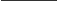 26、对于许多人来说“松花蛋含铅”的观念可谓 。这是因为，在松花蛋的制作工艺中确实要用铅 丹。不过，早在十几年前，我国就对松花蛋的制作工艺进行了 。现在正规厂家生产的达标松花蛋，基 本上都可以把铅含量控制在 0.1~0.2 毫克/千克左右。依次填入划横线部分最恰当的一项是：A. 源远流长 改进B. 深入人心 改造C. 根深蒂固 改良D. 经久不衰 改善27、音乐教育疏导，是指在通过音乐对大学生进行心理健康教育的过程中，既强调 、发扬民主， 又注重 、科学引导。加强音乐教育疏导是大学生思想、心理以及行为活动规律的客观要求。A. 百家争鸣 循循善诱B. 广开言路 以理服人C. 畅所欲言 诲人不倦D. 求同存异 集 思 广 益 28、应该如何正确开展批评和自我批评呢?要无私无畏，敢于揭露问题。少数党员领导干部由于“老好人思想”作怪，在专题民主生活会上，往往选择对上级放“礼炮”，对同级放“哑炮”，对自己放“空炮”。三言两语听上去 ，实际上 、毫无价值，不但不能推动工作、维护党内团结，而且还会放任同志 身上错误的滋长。依次填入划横线部分最恰当的一项是：A. 春风化雨 无关痛痒B. 和颜悦色 扬汤止沸C. 和风细雨 隔靴搔痒D. 洋洋盈耳 无足轻重29、有的人没有“专业性”观念，欣赏全才、通才，不重视乃至鄙视专业人才，以为只要悟“道”，就可以 ，什么问题都可以迎刃而解，什么领域都可以去坐而论道。这种观念在部分当代人文学者中仍然存 在，科研工作者在他们眼中只是些关注细枝未节的技术员，不如他们掌握先进的哲学思想后，可以站得高看得远，乃至以科学导师自居，可以为科学的发展 。 依次填入划横线部分最恰当的一项是：A. 触类旁通 运筹帷幄B. 融会贯通 指点迷津C. 见微知著 建言献策D. 举一反三 出谋划策30、说起分布式存储，大家可能都会觉得这是一个 的问题。虽然分布式存储并不是一个年轻的技 术，许多人也对它 ，但它是一个涉及到文件系统、存储系统、网络、算法、管理等多方面技术的汇聚。 想要真正掌握分布式存储技术，绝不是一件轻松的事。依次填入划横线部分最恰当的一项是：A. 老生常谈 耳熟能详B. 历久弥新 烂熟于心C. 陈词滥调 轻车熟路D. 流口常谈 驾轻就熟31、现在的诗词普及，还有许多需要留心和甄别的地方，如今市面上诗词普及的图书尤其多，也尤为。有不少普及读物，其中文字错漏百出，采用的故事也都是 ，甚至是杜撰而来。作为读者， 应该加以甄别，尽量选择学者编写的图书，他们的材料、解读都较为严谨扎实，采用的故事也都有正史作为依 据。依次填入划横线部分最恰当的一项是：A. 鱼目混珠 稗官野史B. 滥竽充数 逸闻轶事C. 鱼龙混杂 道听途说D. 龙蛇混杂 胡编乱造32、瓦盆，是旧时常见的日用品，因为烧制时要将大小瓦盆一套一套摞起来，运输和店家卖时也是一套一 套摞着，故而有句歇后语，说某人讲起话来滔滔不绝，是“卖瓦盆的出身——一套一套的”。“卖瓦盆”式的干部并不少见，这些人说起话来 ，讲起道理 。表面看很热闹，但仔细想想都是一些喊口号、使虚劲的嘴上功夫，根本就是“假大空”。依次填入划横线部分最恰当的一项是：A. 舌灿莲花 闻一知十B. 旁征博引 举一反三C. 妙语连珠 声情并茂D. 口若悬河 引经据典33、梵净山虽被喀斯特地貌地区包围，却不是喀斯特地貌，而是特殊的变质岩山脉地貌，梵净山因此成为于喀斯特海洋中的变质岩“生态孤岛”，展现了独特的地质、生态、生物和景观特征。还原其形成，则要 到 14 亿年前。当时的梵净山一带还是一片汪洋。之后，古陆漂移碰撞，火山岩浆迸发，一片火海中，梵净山 。依次填入划横线部分最恰当的一项是：A. 屹立 还原 粉墨登场B. 傲立 回归 拔地而起C. 伫立 追溯 横空出世D. 矗立 倒流 破土而出34、费孝通先生在《乡土中国》里有 的阐释：中国乡村秩序是从血缘关系和地缘关系开始的。此 后时空流转，纵使百转千回，讨生活也好、讨理想也罢，走出去的中国人，还是会被故土的浓烈情思所牵绊。从这个意义上说，过年回家，大概是三件事：一是省亲， 思念之苦;二是乡愁，归于故土之亲;三是仪式， 精神传承。依次填入划横线部分最恰当的一项是：A. 恰如其分 消除 感悟B. 一针见血 慰藉 濡染C. 高层建瓴 抚平 感服D. 鞭辟入里 解除 渲染35、今天，关于传统文化的书写，存在两个极端：要么过于通俗，要么过于玄虚。中国传统文化的传播、国学的弘扬，需要摆脱掉这两个极端，走一条中间道路，做到 、微言大义。虽然，“文化热”“儒学热”“国学热”的浪潮 ，但真正将自己的文化看作安身立命之本的人却是 。很多人对待文化， 对待国学，仍然没有走出经世致用、急功近利的目的预设。依次填入划横线部分最恰当的一项是：A. 深入浅出 此起彼伏 少之又少B. 大道至简 前仆后继 凤毛麟角C. 通俗易懂 如火如荼 寥寥无几D. 不温不火 不绝如缕 后继无人36、年轻干部要想行得端、走得正，就必须涵养道德操守，明礼诚信，特别是要敢于讲真话、讲实话，切忌开“空头支票”， 说好话、 说套话、 说大话、规避责任说假话。依次填入划横线部分最恰当的一项是：A. 曲意逢迎 心口不一 不切实际B. 委曲求全 虚与委蛇 好高骛远C. 阿谀奉承 独善其身 好大喜功D. 投其所好 明哲保身 沽名钓誉37、其实，大多数人都在沿着固有的一套路径和习惯生活，也就是“舒适区”，并且倾向于不打破它。特别是在互联网文化的影响下，人们更容易和持有相似观点的人抱团取暖，强化原有的认知方式，增强安全感。 可生活的不确定因素那么多，在保持它的开放性的前提下顺其自然，才有更多的机会去拥抱美好的结局。因为 你搞不清自己在什么节点会茅塞顿开，变成一个十分陌生但很开心的自己。下列选项对这段文字理解正确的是：A. 打破“舒适区”，安享生活的不确定性，你会收获更多的快乐B. 摒除互联网文化影响，不与持相似观点的人抱团取暖，是让自己茅塞顿开的前提C. 承认并接受生活中的不确定因素，我们也许会因此改变成为一个自己都不认识的人D. 固守“舒适区”，与思想上的同类人“抱团”，执拗于原有习惯和安全感，等于拒绝了很多开放性的快乐38、隐形飞机能“隐形”，主要是靠采用了一系列隐形高新技术，其中包括机体骨架和蒙皮的隐形材料、表面隐形涂敷材料、外形隐形结构、降红外辐射技术、降噪技术和电子干扰技术等。制造隐形飞机骨架和蒙皮的隐形材料有好几种，用得最多的是碳纤维增强树脂复合材料、碳纤维和碳素基体结合在一起的碳-碳复合材料、碳化硅丝增强铝复合材料等，这些复合材料质坚量轻，能够吸收雷达波。美国 B-2 隐形轰炸机机体蒙皮内，还将一种蜂窝状夹芯材料作为衬里，以进一步提高机体吸收雷达波的能力。为了获得尽可能完善的双保险效果， 还在整个机身外表面涂上一层镍钴铁氧体，或者金属和金属氧化物超细粉末组成的隐形涂料。这种涂料能使照射上来的雷达波的磁损耗加大，起到吸波、透波的作用。最适合做这段文字标题的是：A. 外层涂料、机身材料助力飞机隐形B. 揭秘能使飞机隐形的隐形材料C. 特殊涂料是飞机能隐形的关键D. 隐形飞机能隐形的原因39、金钱槭别名双轮果，是槭树科金钱槭属植物，生长于海拔 1000 至 2000 米的林边或疏林中，可高达 15 米，是我国特有植物。其叶对生，为奇数羽状复叶;初夏开白色花，雌雄同株，圆锥花序;果实分为两个小坚果，各于周围有广翅，外形如钱。由于林木乱砍滥伐，金钱槭成年植株极为稀少，加上天然更新能力较弱，很难长出幼树，它们像大熊猫一样需要保护。这段文字意在说明：A. 金钱槭如大熊猫般珍惜B. 亟需加大对金钱槭保护力度C. 环境破坏导致金钱槭极为稀少D. 天然更新能力不强导致金钱槭极为稀少 40、现在很多人对于甜味和吃糖感到排斥和恐惧，因为他们很惧怕发胖，吃一小块糖果就会胖一圈似的。其实，真正使人发胖的并不是那一小块糖果，而是每天吃的食物所包含的能量超出了消耗的能量。馒头、面条、 米饭或者玉米面窝头中都有淀粉，即不甜的糖。淀粉在人体内氧化所放出的热量与蔗糖基本上没有差别。要控制发胖，主要在于控制摄入的总热量，而不在于食物的口味是不是甜的。最适合做这段文字的标题的是：A. 吃糖与发胖B. 淀粉与发胖C. 发胖的“真凶”D. 不发胖的“秘诀”41、全世界有超过 15000 个海洋保护区，绝大多数保护区都允许商业活动，人类已经充分利用甚至过度开发了全球 89%的鱼类资源，并且摧毁了世界上近半数的珊瑚礁。科学家认为，为保护海洋生物健全的多样性， 全球至少 30%的海洋需要划入保护区。重要的是，大部分保护区应该靠近繁华的海岸。如果一片海域被隔离了足够长的时间，鱼类和生物多就会出现反弹。繁盛的鱼类也会逐渐向邻近的水域扩散。智能化的保护区甚至可 以在多种压力(如污染、变暖和酸化)下使海洋生态具有更强的恢复力。从这段文字可以看出作者意在呼吁：A. 加大海洋保护区建设B. 大力保护珊瑚礁C. 禁止海洋保护区商业活动D. 避免过度捕捞，保护鱼类42、从抑郁到认知能力下降，到心脏问题和中风，越来越多的证据将孤独心理、生理疾病联系在了一起。在某些时刻，我们都会感到“孤独”。对于我们中的大多数人来说，孤独的感觉取决于我们的状态以及如何看待它。孤独被定义为可以感知的社交隔离和与他人切断联系的经历。大多数经历孤独的人， ， 比如找到新朋友或开始一段新恋情。研究人员也提到过一些“长期孤独”人群，他们在一生中经历了沉重的孤独，即便所处的环境或人际关系发生变化也无法改变他们孤独的感觉。填入划横线部分最恰当的一项是：A. 只要改变心态，就能改变感到孤独状态B. 只有改变心态，才能改变感到孤独状态C. 通过改变心态，可以改变感到孤独状态D. 即便改变心态，也难改变感到孤独状态43、空气污染阻断了植物与昆虫间的正常交流，这一点对于像蜜蜂之类的传粉昆虫来说影响更大。虽然， 单就蜜蜂种群数量因此而受到的破坏程度，现阶段还没有谁能够拿出一个完整的监测数据，但研究发现，常见 的植物挥发性物质月桂烯极易被柴油机废气所破坏，而月桂烯的缺失会让蜜蜂在寻找蜜源的途中迷失方向。研 究人员在将花香中的月桂烯移除后，只有 37%的蜜蜂还能识别出蜜源在哪儿。根据这段文字，下列说法正确的是：A. 空气污染严重损害蜜蜂生存B. 空气污染严重影响蜜蜂C. 空气污染让蜜蜂找不到蜜源D. 空气污染严重破坏蜜源 44、为什么狗睡觉是把嘴藏在前肢下面，而猫睡觉是把耳朵挤在前肢下面?动物用感觉器官来察觉周围环境变化，并对不同变化产生不同反应。狗的嗅觉特别灵敏，它靠嗅觉来识别一些物体，军犬还依靠嗅觉来判断敌情和识别路径。对狗来说它的鼻子最宝贵，所以当它睡觉时，把嘴和鼻子用前肢藏起来保护好，同时用鼻子 警惕周围动静，一旦有情况，立即用鼻子来识别，也可用狂叫来示威。猫的听觉特别灵敏，它用听觉来察觉周 围的变化。当它捕鼠时，就用听觉来探知老鼠所在地点。对猫来说，它的耳朵最宝贵。所以当它睡觉时，把耳 朵挤在前肢下面，一方面把耳朵保护好，另一方面把耳朵贴在地面，一旦听到声音，就可以立刻采取行动。进 入人类家庭后，猫狗也依旧保持着这样的睡姿。以下各项，对这段文字理解正确的是：A. 就听觉来说，猫强于狗;就嗅觉来说，狗强于猫B. 猫狗睡姿不同，从根本上说是因为它们对不同变化有不同的反应C. 猫狗的独特睡姿有利于时刻保持警觉和保护自己最宝贵的感觉器官D. 虽然进入人类家庭后不需要时刻保持警觉，但猫狗仍保持着特别的睡姿45、恒星的形成需要气体。在星团中，由于大量气体会在星团形成早期被耗散掉，星团一直以来被认为不 能形成新的恒星。只有恒星之间的碰撞或者并合才有可能为年老的恒星补充燃烧物质。使它们看起来比其余的 恒星更加年轻。通过碰撞或者并合形成的恒星被称作蓝离散星，它们的名字来源于它们与绝大部分恒星相比截 然不同的演化过程，这使得它们游离在理论预言的演化轨迹之外。某研究团队利用观测数据，对年轻星团NGC2173 中的蓝离散星进行了研究，首次在这个年轻星团中观测到了一族不同寻常的蓝离散星。根据发现，这一星团包含着突然爆发形成的蓝离散星。这段文字意在说明：A. 恒星的形成需要气体B. 星团中存在着不同寻常的蓝离散星C. 蓝离散星游离在理论预言的演化轨迹之外D. 通过碰撞或者并合形成的恒星被称作蓝离散星46、垃圾填埋场是厌氧细菌的滋生地，会产生大量甲烷。甲烷的温室效应比二氧化碳更强，尽管可以将其 捕捉并转化为能源，但是即使最高效的回收系统，仍有高达 10%的甲烷发生逃逸。由于垃圾填埋场产生的甲烷大部分来自有机废弃物，因此可以用更绿色的方式处理，最简单的方法就是堆肥。实际上，垃圾填埋场里三分 之二的垃圾可以堆肥，这就大大减少了甲烷的产量。由于堆肥过程中会产生高温、高压，有机废弃物中的碳可 能部分转化为二氧化碳和一氧化碳。所以我们可以考虑将这些有机物重新组合成液态燃料(乙醇或甲醇)，或 用作其他工业原料。这段文字主要介绍了：A. 甲烷的温室效应比二氧化碳更甚B. 现阶段的甲烷回收系统对甲烷的捕捉利用依旧有限C. 用堆肥方式处理垃圾填埋场的垃圾能有效减少甲烷的生成D. 堆肥这种垃圾处理方式需要将其生成的有机废弃物重新组合47、在宏观尺度下，金刚石通常被认为表现不出丝毫变形行为。任何极端尝试对它进行变形的后果往往在 还没有达到可见变形之前就发生脆性断裂。这使它在一些可能承受机械变形的应用中受到限制。为对其进行纳 米尺度力学测试，研究组设计了一套独特的纳米力学实验方法，对单晶和多晶金刚石纳米针样品进行了定量的“压缩—弯曲”测试，结果显示，测试样品均可实现远高于宏观金刚石数十倍以上的大变形，且在极大范围内可完全回复，实验结果经模拟分析，确认单晶金刚石纳米针在拉伸侧的弹性形变量达到约 9%，对应强度亦接近其理论极限。此次发现将有助于进一步拓展金刚石在药物传输，生物探测和影像等生物医学领域的应用。下列选项对上述文字理解正确的是：A. 该实验中，多晶金刚石纳米针样品在拉伸侧的弹性形变达到约 9%B. 在宏观尺度下，任何极端尝试行为也无法让金刚石达到可见变形C. 目前金刚石在生物探测和影像等生物医学领域的应用较为受限D. 该实验结果发现得益于研究组设计的独特的纳米力学实验方法48、 。我国正处于全面建成小康社会的决胜阶段，人口老龄化、资源环境约束等挑战依 然严峻，人工智能在教育、医疗、养老、环境保护、城市运行、司法服务等领域广泛应用，将极大提高公共服 务精准化水平，全面提升人民生活品质。人工智能技术可准确感知、预测、预警基础设施和社会安全运行的重 大态势，及时把握群体认知及心理变化，主动决策反应，将显著提高社会治理的能力和水平，对有效维护社会 稳定具有不可替代的作用。填入划横线部分最恰当的一项是：A. 人工智能带来社会建设的新机遇B. 人工智能促进公共服务管理水平提升C. 人工智能助力社会自动化、服务精准化D. 人工智能在教育、医疗、预警等领域应用拓展49、凡论问题，皆要弄清文体的要素。人们习惯上把议论文分为三个要素，即论点、论据、论证。而任何议论首先要明确论辩的对象。叶圣陶先生在《文章例话》中说：“说明文以‘说明白了’为成功，而议论文却以‘说服他人’为成功。”叶先生讲作文深入浅出，没有花架子，遵循作文构思，写作规律，是务本的做法， 不同于后来者的舍本逐末，把雕虫小技说成作文的规律，把百花齐放的议论文弄成了千篇一律。议论文既然要“说服他人”，那么写作者首先就要明确这个“他人”是谁，这一点，便可作为议论文写作的前奏。这段文字主要讲述了：A. 叶圣陶先生对议论文写作的正本清源B. 论点、论据、论证并非议论文最重要的要素C. 写议论文时，首先要明确论辩对象，即“对谁说”D. 说明文和议论文成功的关键分别是“说明白了”“说服他人”50、中国古代的责任司法意味着司法人员必须对自己的行为负责，出了错案必须承担责任。在法家思想中， 责任司法的理论源于责任行政的理论，因为当时司法权和行政权不分家。责任行政的理论要求行政执法主体必须为自己的行为承担责任。为此，秦朝制定了完善的监察制度，对行政执法进行了严密的监察，对执法主体的违法行为进行追究。当时司法权是行政权的一部分，因此，对行政权的监察包括了对司法权的监察。监察主体如发现司法人员有司法不公问题，会对其惩戒。可以说，监察制度是当时司法责任制得以确立的前提。秦朝的司法责任制具有开创性，《秦律》中规定的“不直”等罪名就是例证。责任司法也是一种“治吏” 司法，法家提倡“明主治吏不治民”(实际意思是治吏重于治民)，要求将整治官员作风纳入法治化轨道。这段文字主要讲述的是：A. 中国古代的责任司法的涵义B. 责任司法的本质和历史意义C. 责任司法内涵的产生和历史嬗变D. 我国古代责任司法和法学思想的渊源51、合乎人类更高层次需求的社会救助，“皆有所养”是不够的，因为人类还有尊严，人的尊严是统领个人权利的核心价值。体面的、合乎人类尊严的基本生活，不仅体现在物质需求，还有精神需要。通俗地说，人不仅要“肚皮”，还要“脸皮”。反窥现实，不论是企业赞助、单位捐赠、政府慰问，都喜欢大张旗鼓地搞捐赠仪式，让领导、捐赠者与受赠人合照、录像，再大肆宣传，不太顾及受赠人的颜面。为了杜绝不合条件者申 请借助款，主办单位往往采取将受助人张榜公示、接受举报的办法，让受助者的尊严荡然无存。一些贫困中学 生、大学生怕打上贫穷烙印被人瞧不起，干脆放弃申请救助。这段文字意在强调：A. 目前社会上一些救助行为没有顾及到受助人的尊严B. 不顾及受助人颜面的救助行为可能会起到反作用C. 救助，应该满足受助人的物质需求和精神需要D. 社会救助中，受助人的尊严应该得到更多考虑52、现在经常听到一种说法，智商不敌情商。一个人能走到哪里，取得什么成就，关键在于情商，这种“情商决定论”甚嚣尘上，令人生疑。在我们身边，无论是生活中，还是工作中，只要一个人的事情没做好，都会跟情商不高挂起钩来。事实上，我们都夸大了情商的作用，忽视了智商、实力、勤奋，以为只要玩转情商就能步步高升，其实不然。人在职场，情商固然重要，但决定性因素还是智商和才华，玩情商可以让你八面玲珑， 但毕竟玩不出实际业绩，也玩不出科研成果。一个人有真才实学，本领过硬，工作勤奋，那么情商其实就是锦上添花的事情了。这段文字意在说明：A. 在职场中，智商比情商更加重要B. 情商只是锦上添花，智商方能决定成败C. “情商决定论”并不正确，情商的作用不应被夸大D. 成功靠的是真才实学、过硬本领，而不是玩转情商53、①2016 年，全世界共有 2.16 亿人患有疟疾，其中 44.5 万人不幸死亡②大约一周后，等到雌蚊再次进食的时候，疟原虫会随着它的唾液进入人类宿主体内，到达受害者的肝脏 和血液，最终引发疾病甚至导致死亡③疟原虫会在蚊子体内繁殖，然后进入雌蚊的唾液腺④疟蚊属的某些物种会携带引发疟疾的寄生虫——疟原虫⑤雌蚊叮咬疟疾患者时(为它们肚子里的卵储备营养)，可能会在这时染上这种寄生虫(雄蚊不咬人)⑥在蚊子传播的所有疾病中，疟疾是最顽固、最致命的一种 将以上 6 个句子重新排列，语序正确的是：A. ①⑥⑤④③② B. ⑥①④⑤③② C. ④①⑥⑤③② D. ⑤③②①④⑥54、①诸如餐厅、咖啡馆、运动场馆、书店、博物馆、电影院等场所提供了城市人在作与居住之外的“第三类空间”②而跑步、健身、阅读、听音乐和旅行，这些休闲活动可以用来衡量城市的休闲丰富度③它们构成了一座城市多元、包容的性格和气质，也成为城市魅力所在④人们在这里与熟悉或陌生的人交谈、交换情报、迸发灵感⑤理想城市一定有千万种不同的生活姿态 将上述 5 个句子重新排列，语序正确的是： A. ⑤①④②③B. ⑤③①④② C. ①②③⑤④ D. ①②④⑤③55、①乡村的好家风越多，乡村文明才有厚德的土壤②同时，好家风也能为更多人创造人生出彩的机会，提升农村精神文明建设水平③好家风是宝贵的精神财富，不仅可以让仁义忠孝、尊老爱幼的家族文化和淳朴民风代代相传，而且能有 力强化乡风文明的“内核”④传承弘扬优良家风是乡风文明建设的“牛鼻子”⑤抓好家风传承与建设，就是抓住了乡风文明的“牛鼻子”⑥建设文明乡风，不单是基础设施建设要跟上，更要以注重家庭家教家风、弘扬优秀传统文化为抓手，全 面提升乡村文明素质将以上 6 个句子重新排序，语序正确的是： A. ⑥④①③②⑤B. ⑥④⑤③②① C. ④⑤③②①⑥ D. ④⑥③②①⑤第 三 部 分 数 量 关 系56、某小学组织 6 个年级的学生外出参观包括 A 科技馆在内的 6 个科技馆，每个年级任选一个科技馆参观，则有且只有两个年级选择 A 科技馆的方案共有： A. 1800 种B. 18750 种C. 3800 种D. 9375 种57、已知某运动会田径综合赛以选手三项运动的综合积分高低决定排名。具体积分规则如下表 1 所示，而某队四位队员的模拟成绩如表 2。据此，该代表队应选派参赛的队员是：A. 甲B. 乙C. 丙D. 丁58、某技校在每月首日招收学员，学习时限以月为周期，每月首日为考核日，考核通过即离校。每批学员 学习 1 个月后，在次月初考核通过的比例为 10%，而学习 2 个月后，仍未通过考核的占该批学员的 50%，学习 3个月后该批学员全部考核通过离校。如果从 3 月份起，该技校开始招收学员且每个月招收 300 名学员，则同年7 月 2 日在该技校的学员有多少名?A. 540B. 600C. 720D. 81059、某饮料厂生产的 A、B 两种饮料均需加入某添加剂，A 饮料每瓶需加该添加剂 4 克，B 饮料每瓶需加 3 克。已知 370 克该添加剂恰好生产了两种饮料共计 100 瓶，则 A、B 两种饮料各生产了多少瓶?A. 30、70 B. 40、60 C. 50、50D. 70、3060、如下图所示，长度均为六分之五千米的三个圆形跑道汇聚于点 O，若甲、乙、丙三人分别以 5 千米/小时、8 千米/小时、12 千米/小时的速度同时从 O 点出发分别绕三个圈奔跑，则三人再次相聚于 O 点需经过多少分钟? A. 40B. 50C. 52D. 60 61、现有 5 盒动画卡片，各盒卡片张数分别为：7、9、11、14、17。卡片按图案分为米老鼠、葫芦娃、喜洋洋、灰太狼 4 种，每个盒内装的是同图案的卡片。已知米老鼠图案的卡片只有一盒，而喜洋洋、灰太狼图案的卡片数之和比葫芦娃图案的多 1 倍，那么图案为米老鼠的卡片的张数为?A. 7B. 9C. 14D. 1762、某农户饲养有肉兔和宠物兔两种不同用途的兔子共计 2200 只，所有兔子的毛色分为黑、白两种颜色。肉兔中有 87.5%的毛色为黑色，宠物兔有 23%的毛色为白色。那么毛色为白色的肉兔至少有多少只?A. 25B. 50 C. 100 D. 20063、A、B 两地各有一批相同数量的货物箱需由某运输队用卡车完成交换，假设每辆卡车运送的货物箱数量相同，运输队首先从 A 地出发，中途 10 辆卡车因抛锚彻底退出这次运输，使得其余车辆必须每车再多运 2 箱， 到达 B 地卸货后又有 15 辆卡车不返程，参与返程的卡车每辆都需比出发时多装运 6 箱。那么两地共有货物多少箱?A. 2000B. 1800C. 3600D. 400064、在一次马拉松比赛中，某国运动员包揽了前四名，他们佩戴的参赛号码很有趣：运动员甲的号码加 4， 乙的号码减 4，丙的号码乘 4，丁的号码除以 8，所得的数字都一样。这四个号码中有 1 个三位数号码，2 个两位数号码，1 个一位数号码，且其中一位运动员在比赛中取得的名次也与自己的号码相同。那么其中三位数的号码为：A. 120B. 128C. 256D. 51265、如下图所示，在长为 64 米、宽为 40 米的长方形耕地上修建宽度相同的两条道路(一条横向、一条纵向)，把耕地分为大小不等的四块耕地。已知，修路后耕地总面积为 1377 平方米，则该道路路面宽度为多少米? A. 10B. 11C. 12D. 13第 四 部 分 判 断 推 理66、从所给的四个选项中，选择最合适的一个填入问号处，使之呈现一定的规律性：A. 如上图所示B. 如上图所示C. 如上图所示D. 如上图所示67、从所给四个选项中，选择最合适的填入 1 和 2 处，使之呈现一定的规律性：A. 如上图所示B. 如上图所示C. 如上图所示D. 如上图所示68、下列哪一项是题干所给图形的正面平视图?A. 如上图所示B. 如上图所示C. 如上图所示D. 如上图所示69、从所给的四个选项中，选择最合适的一个填入问号处，使之呈现一定的规律性： A. #B. ∵C. +D. ×70、根据下列图形规律将图形分组，分组正确的是： A. ②③⑤;①④⑥ B. ①④⑤;②③⑥ C. ①②④;③⑤⑥ D. ①②⑤;③④⑥71、元刻板印象是指个体关于外群体成员对其所属群体所持刻板印象的信念。 根据上述定义，下列属于元刻板印象的是:A. 二班的任课教师们一致认为贫困儿童小豪存在交流障碍B. 经济学家们认为高房价影响 80 后夫妻生二孩意愿C. 刘大夫认为如今的患者普遍不太信任医生D. 南方人小刘认为北方人都比较耐冻72、共享型领导指独立于组织正式的领导角色或层级结构，由组织内部成员主动参与的、一种自下而上的 成员之间相互领导的非正式领导力团队过程模式。它不仅强调传统垂直领导行为或角色在成员之间的共享，如 协作，属于一种分布于成员之间的水平影响力。根据上述定义，下列属于共享型领导的是：A. 某高校辅导员新学期在某班级发起由全班同学轮流当班长的活动B. 在公司项目组项目设计的过程中，小王主动承担了技术攻关任务C. 为提高服务质量和办事效率，某部门将日常突发、应急事项从原来的几个科室流水处理，改由专人负责D. 某研发部门为提高研发效率、发挥员工积极性而实行民主集中制，由员工共同行使权力、承担责任、分 享利益73、顾客主动社会化是指顾客为了有效参与到服务过程而主动学习与其身份角色相关的知识和信息的过程。根据上述定义，下列属于顾客主动社会化的是：A. 退休的张阿姨每天晚上收看电视养生节目学习养生B. 公司员工小刘为提高在某片区的销售业绩，自学当地方言C. 小明的妈妈为帮助小明提高奥数成绩，自己也报了奥数培训班D. 小谢不认同医生对他作出患有抑郁症的诊断，上网搜了很多资料74、生态系统反服务是指随着受损的自然生态系统结构和功能在人类主动干预保护措施实施下，逐步得到 恢复的同时，生态系统对人类日常生活和生产活动产生的负面影响。根据上述定义，下列不属于生态系统反服务的是：A. 城市干道种植的大量法国梧桐，是诱发市民过敏性鼻炎的重要因素B. 某地动物保护工作开展以来，猕猴数量剧增，它们常骚扰当地居民C. 因禁止使用除草剂，农民不得不投入更大的人力成本来拔掉杂草D. 某地修建水坝改善经济状况的同时，也使一部分历史遗迹遭到破坏75、确认偏差是指人一旦产生某个信念，就会努力寻找与它相符的例子，并无视那些不符的。 根据上述定义，下列属于确认偏差的是：A. 小刚认为终有一天会天降横财，便痴迷于彩票，尽管从未中奖，他还是整日游手好闲，甚至贷款买彩票B. 小东听到某个所谓的“预言家”断定自己会遭遇车祸后时常感到担忧，某天他突然发生车祸，于是他更 相信那位“预言家”了C. 尽管别人告诉小黄所有泡菜坛里的泡菜原料、泡制时间都一样，但小黄仍认为用黄色泡坛里的泡菜烹饪 鱼香肉丝会更可口D. 股票经理人告诉客户小明某股票会涨的同时又背着小明告诉其他客户该股票会跌，结果该股票大涨，从 此小明对该经理人十分信任76、框架效应是指对于相同的事实信息，采用不同的表达方式，会使人产生不同的判断决策。一般来讲， 在损失和收益面前，人们更倾向于关注损失。根据上述定义，下列情形不存在框架效应的是：A. 小红得悉“A 理财产品能获利 10%，而 B 理财产品有 85%的机会获利 200%”后，选择了投资 B 理财产品B. 小坤得悉“甲客运站的客车车祸发生率仅为 0.001%，而乙客运站的客车平安送达率为 99.998%”后，选择了乘坐乙客运站的客车C. 小明每天能得到一个面包，当被问“你吃了半个面包了，还吃吗”，他选择不吃;而被问“还有半个面包，你吃吗”，他选择吃完D. 某牛奶公司鉴于消费者对脂肪的抵触情绪，把所产牛奶产品相关描述从“含脂量 3%”变为“脱脂量 97%”，该公司销售业绩因此迅速上涨77、嘈杂∶环境安静A. 疲劳∶驾驶安全B. 粗心∶头脑清醒C. 迟缓∶工作效率D. 温暖∶抵御寒冬78、设计∶修建∶高楼A. 痛恨∶打击∶仇敌B. 热爱∶学习∶书本C. 体检∶判断∶病人D. 勘探∶开采∶石油79、黄桃∶水蜜桃∶桃A. 红缨枪∶冲锋枪∶枪B. 地中海∶大海∶海C. 煎饼∶烧饼∶饼D. 雏菊∶杭菊∶菊80、助听器∶眼镜A. 钢笔∶日记B. 轮船∶邮轮C. 房屋∶别墅D. 冰箱∶烤箱81、野径云俱黑∶江船火独明A. 要看银山拍天浪∶开窗放入大江来B. 战士军前半死生∶美人帐下犹歌舞C. 兰陵美酒郁金香∶玉碗盛来琥珀光D. 谁道阴山行路难∶风毛雨血万人欢82、崎岖对于( )，相当于( )对于悲痛A. 平坦，心情B. 山路，沉痛C. 坦途，欢喜D. 坎坷，悲哀83、石油∶润滑油A. 木材∶钢炭B. 白菜∶菜花C. 紫檀∶家具D. 牛奶∶椰汁84、电影院∶观众∶观影A. 广播∶听众∶主播B. 医生∶病人∶问诊C. 演唱会∶歌手∶演唱D. 发布会∶记者∶提问85、臭豆腐∶香菇A. 热干面∶凉水B. 黑芝麻∶白菜C. 小麦∶大米D. 甜菜∶苦瓜86、头发∶颜色∶长度A. 狗∶品种∶性格B. 蔬菜∶价格∶营养C. 衣服∶款式∶尺码D. 人∶长相∶气质 87、某班分小组进行了摘草莓趣味比赛，甲、乙、丙 3 人分属 3 个小组。3 人摘得的草莓数量情况如下：甲和属于第 3 小组的那位摘得的数量不一样，丙比属于第 1 小组的那位的摘得少，3 人中第 3 小组的那位比乙摘得多。据此，将 3 人按摘得的草莓数量从多到少排列，正确的是：A. 甲、乙、丙B. 甲、丙、乙C. 乙、甲、丙D. 丙、甲、乙88、甲、乙、丙、丁每人只会编程、插花、绘画、书法四种技能中的两种，其中有一种技能只有一个人会。 并且：(1)乙不会插花;(2)甲和丙会的技能不重复，乙和甲、丙各有一门相同的技能;(3)甲会书法，丁不会书法，甲和丁有相同的技能;(4)乙和丁中只有一人会插花;(5)没有人同时会绘画和书法。据此可知，下列推论错误的是：A. 甲会书法，也会编程B. 乙会绘画，也会编程C. 丙会绘画，也会插花D. 丁会绘画，也会编程89、假设“如果张楠和林枫不是志愿者，那么杨梅是志愿者”是前提，“林枫是志愿者”为结论。若要以上结论成立，需要补充的前提是：A. 张楠是志愿者B. 杨梅不是志愿者C. 杨梅和张楠都是志愿者D. 杨梅和张楠都不是志愿者90、人工智能无所不在地潜藏、萌发、产生和应用于人们生活的各个方面和各个角落，凡有人类足迹和活 动的地方，都可能出现人工智能。人工智能似乎必然会与人产生激烈的竞争，随后形成事实上出乎人的意志的 结果——人工智能对人类造成威胁，并可能最终战胜。以下各项如果为真，最不能支持上述论证的是：A. 人工智能可以发展出与人类完全冲突的自我意志B. 会思考的人工智能机器可能会不断进化，从而摆脱人类控制C. 以人工智能为基础的机器人可代替人类从事探测、排爆等危险工作D. 无成本的复制和持续的演化能力是人工智能相对于人类智能的优势91、有人认为，创造力和精神疾病是密不可分的。其理由是：尽管高智商是天才不可或缺的要素，但是仅 当高智商与认知抑制解除相结合的情况下才能得到创造性天才。以下各项如果为真，最能质疑上述观点的是：A. 事实上，大部分杰出人物并没有表现出任何精神疾病症状B. 长期封闭式治疗精神疾病反而可能降低患者的认知能力和创造力C. 人生中的某些事件，如破产、失恋等，也能够提高人的创造潜能D. 大部分拥有高智商的精神病患者并没有表现出自己是创造性天才92、超级高铁与大众的出行密切相关，它最吸引人之处，就是其运行速度远超轮轨式高铁列车，时速可达600 至 1200 千米，甚至有很多人断言能够达到 4000 千米以上。这类超级高铁有一个共同的特点，就是列车须在密封的真空或者低气压管道中运行。具体而言就是通过抽取空气达到接近真空的低气压环境，采用气动悬浮 或者磁悬浮驱动技术，让列车在全天候、无轮轨阻力、低空气阻力和低噪声模式下超高速运行。以下各项如果为真，最能质疑超级高铁实现可能性的是：A. 超级高铁在某些线路中无法实现低气压管道的密封B. 在超级高铁运行的真空管道中维护设备将异常艰难和昂贵C. 在真空或低气压管道中超级高铁的某些必要设备将无法使用D. 超级高铁一旦出现失控将对乘客的人身安全带来可怕的后果93、从理论上说，如果不考虑其他因素，“体型大”和“寿命长”是动物容易罹患癌症最合理的两个答案。因为“体型大”意味着组成身体的细胞数量更多，而“寿命长”意味着需要更多的新生细胞来更新换代;细胞越多，细胞分裂随机突变的几率就越高。以下各项如果为真，最能质疑上述论证的是：A. 小白鼠等寿命短的小动物易患癌症B. 人类因吸烟而导致患癌症风险上升C. 寿命长、体型庞大的象患癌症的概率很低D. 海牛与蹄兔是近亲，体型相差悬殊，却都不易患癌症94、法国某公园准备“聘请”一批乌鸦作为“保洁员”。但部分人也对这些“乌鸦保洁员”能否起到作用表示怀疑。以下各项如果为真，最能支持这部分人怀疑的是：A. “乌鸦保洁员”可能引起人们的好奇，导致公园游客剧增，从而产生更多的垃圾B. 据调查，为了亲眼目睹“乌鸦保洁员”如何拾捡垃圾，大部分游客有故意乱扔大量垃圾的倾向C. 哪怕是经过训练的乌鸦，也依然保留着乱衔树枝、小石头的本能，而且饲养乌鸦本身也会产生垃圾D. 经实验，受训的“乌鸦保洁员”每天只能拾捡极其有限的重量轻、体积小的垃圾，对公园的保洁作用几 乎为零95、鲨鱼一般都是肉食性的，但一些科学家称，他们在某海域发现了一种以植物作为食物重要组成部分的 窄头双髻鲨鱼。以下各项如果为真，最能支持这一发现的是：A. 研究人员分析其胃内食物发现，一些窄头双髻鲨鱼的食物组成中有一半是植物B. 以海草占比 90%的特制饲料人工喂养的窄头双髻鲨鱼，在为期 3 周的实验时间内体重均有增长C. 窄头双髻鲨鱼的血液中含有大量非自身合成的某种营养物质，在自然界中，仅海草含有少量的该物质D. 研究发现窄头双髻鲨鱼的肠道里存在一种能对植物进行高效分解的酶，这种酶在其他鲨鱼肠道里并不存在第五部分 资料分析资料 1某水产公司共销售甲、乙、丙、丁四种鱼类产品。其在两个季度的销售额和销售量情况如下：96、第二季度与第一季度相比，四种鱼类产品销售情况的变化是：A. 销售总额增加，销售总量增加B. 销售总额增加，销售总量减少C. 销售总额减少，销售总量增加D. 销售总额减少，销售总量减少97、在第二季度，其销售额较上一季度增长最快的是：A. 甲B. 乙C. 丙D. 丁98、在第二季度，其销售价格较上一季度涨幅最大的是：A. 甲B. 乙C. 丙D. 丁99、在第二季度，乙和丙的销售额都比第一季度增加了 10 万元，描述其产品销售额变动情况正确的是：A. 乙产品销售量增加和价格上涨都导致销售额增加B. 丙产品销售量增加和价格上涨都导致销售额增加C. 乙产品销售量的增加抵消了价格下降的不利影响D. 丙产品销售量的增加抵消了价格下降的不利影响100、根据上述资料，下列说法正确的是：A. 第二季度，水产公司鱼产品单位公斤价格较上季度上涨B. 甲销量下滑的主要原因是其价格上涨C. 乙是四类鱼产品中唯一降价的产品D. 水产公司的鱼类产品利润提高资料 2某机械加工企业下设四个生产车间生产加工同种类型和型号的产品，并以人均产量评价劳动生产率。 101、本车间中中级工占比最大的是：A. 甲B. 乙C. 丙D. 丁102、高级工劳动生产率最高的车间是：A. 甲B. 乙C. 丙D. 丁103、车间劳动生产率从高到低依次排列正确的是：A. 甲>乙>丙>丁B. 乙>甲>丙>丁C. 丙>丁>乙>甲D. 丁>乙>丙>甲104、同车间中，初级工较高级工劳动率差距最小的是：A. 甲B. 乙C. 丙D. 丁105、根据资料，下列说法正确的是：A. 车间总产量占企业总产量比重最大的是甲车间B. 按工人级别来分，劳动生产率最高的是中级工C. 该企业最应当加强对丁车间人工的劳动生产率培训D. 只有丙车间的劳动生产率低于所在企业的平均劳动生产率 资料 3CIER 指数用来反映就业市场景气程度，其计算方法是：CIER 指数=市场招聘需求人数/市场求职申请人数。根据有关机构发布的数据，2018 年第一季度 CIER 指数为 1.91，第二季度为 1.88，第三季度为 1.97，第四季度为 2.38。2018 年第三季度，招聘需求人数环比下降 20.79%，求职申请人数环比下降 24.37%;第四季度，招聘需求人数环比增加 25.42%，求职申请人数环比增加 3.9%。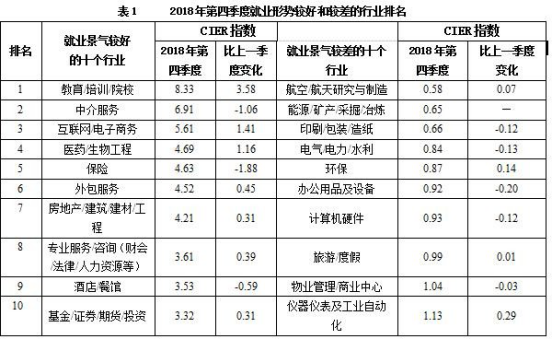 106、2018 年第四季度的 CIER 指数比第三季度有所上升，对其原因表述正确的是：A. 招聘需求人数增加比率大于求职申请人数增加比率B. 招聘需求人数增加比率小于求职申请人数增加比率C. 招聘需求人数增加比率大于求职申请人数减少比率D. 招聘需求人数增加比率小于求职申请人数减少比率107、下列选项中，对 2018 年四个季度 CIER 指数变化表示正确的是： A. 如上图所示B. 如上图所示C. 如上图所示D. 如上图所示108、根据第四季度数据，可以推断下列行业在第三季度 CIER 指数最高的是：A. 教育/培训/院校B. 医药/生物工程C. 互联网/电子商务D. 中介服务109、已列职业中，在第三季度 CIER 指数不低于 1.5 的个数为：A. 10B. 11C. 12D. 13110、下列说法错误的是：A. 第四季度，技工/操作工位于就业景气较好职业榜首，且与其他职业相比，其就业市场景气程度季度波动较小B. 航空/航天研究与制造位居第四季度就业景气较差行业榜首，说明该行业人才并不稀缺C. 第三季度，已列职业中就业景气最差的信托/担保/拍卖/典当D. 第四季度，市场对教育/培训类人才需求量增大资料 4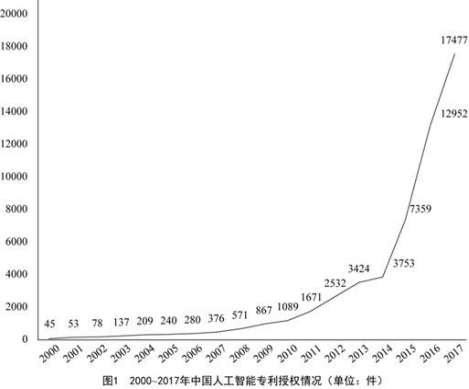 注：排名前 20 名的高校，科研院校有：北京工业大学、电子科技大学、哈尔滨工业大学、清华大学、北京航天航空大学、华南理工大学、浙江大学、西安电子科技大学及中国科学院，其余均为企业。111、从历年专利授权量变化趋势来看，2014 至 2017 年我国人工智能领域专利处于：A. 起步萌芽期B. 发展停滞期C. 缓慢发展期D. 快速发展期112、下列年份中，中国人工智能专利授权量增速最快的是： A. 2007 年B. 2012 年C. 2015 年D. 2017 年113、在位列中国人工智能专利授权量前 20 名的国内专利权人中，浙江大学的专利授权量占比约为：A. 1%B. 6% C. 15% D. 30%114、在位列中国人工智能专利授权量前 20 位的国内专利权人中，企业和高校、科研院校的授权量之比约为：A. 1:1B. 2:3C. 1:2D. 1:3115、能够从上述资料推出的是：A. 2014 年是人工智能专利研发的第一个井喷年B. 2014 年至 2017 年人工智能领域专利授权量年均增速为 120%C. 中国科学院仅 2017 年的人工智能专利授权量就接近 2000 至 2004 年 5 年全国授权量的总和D. 2017 年排名前 20 名的国内专利权人，其人工智能专利授权量占当年人工智能专利授权总量的比例超过了 40%。参考答案1、正确答案：C 解析第一步，本题考查精准扶贫并选错误项。第二步，2015 年 10 月 16 日，国家主席习近平在减贫与发展高层论坛上首次提出“五个一批”的脱贫措施，为打通脱贫“最后一公里”开出破题药方。习近平强调，要解决好“怎么扶”的问题，按照贫困地区和贫困人口的具体情况，实施“五个一批”工程。一是发展生产脱贫一批;二是易地搬迁脱贫一批;三是生态补偿脱贫一批;四是发展教育脱贫一批;五是社会保障兜底一批。由此可见，“五个一批”中并没有 C 选项中的金融支持脱贫一批。因此，选择 C 选项。A 项：“精准扶贫”这个概念是习近平总书记于 2013 年 10 月在湖南湘西考察时首次提出的，是指针对不同贫困区域环境、不同贫困农户状况，运用科学有效程序对扶贫对象实施精确识别、精确帮扶、精确管理的治 贫方式。B 项：2018 年 8 月 14 日，由贵州省政府办公厅、省质监局牵头，省委组织部、省扶贫办、省教育厅等 16 个部门共同参与，编制完成的《贵州省精准扶贫标准体系》正式对外发布。为进一步推动精准扶贫落到实处，全力 打赢脱贫攻坚战，贵州创新性制定了《贵州省精准扶贫标准体系》，以标准化技术手段总结提炼了全省党员干 部群众在精准扶贫中探索积累的实践经验和创新成果，形成一套系统、清晰、便于理解操作的贵州脱贫攻坚工 作规范。D 项：习近平总书记 2015 年 6 月在贵州考察时，提出了扶贫开发工作“六个精准”的基本要求，即扶持对象精准、项目安排精准、资金使用精准、措施到户精准、因村派人精准、脱贫成效精准。“六个精准”的提出，为精准扶贫指明了努力的方向。2、正确答案：C 解析第一步，本题考查全面依法治国相关知识并选错误项。第二步，2018 年 8 月 24 日习近平总书记在中央全面依法治国委员会第一次会议上发表《加强党对全面依法治国的领导》讲话，指出“法治国家、法治政府、法治社会三者各有侧重、相辅相成，法治国家是法治建设的目标，法治政府是建设法治国家的主体，法治社会是构筑法治国家的基础。要善于运用制度和法律治理国家，提 高党科学执政、民主执政、依法执政水平。”因此，选择 C 选项。A 项：“四个全面”，即全面建成小康社会、全面深化改革、全面依法治国、全面从严治党。2018 年 8 月24 日召开的中央全面依法治国委员会第一次会议上，习近平强调，全面依法治国具有基础性、保障性作用。B 项：2018 年 8 月 24 日习近平总书记在中央全面依法治国委员会第一次会议上发表《加强党对全面依法治国的领导》讲话，指出“社会主义法治必须坚持党的领导，党的领导必须依靠社会主义法治。“改革与法治如鸟之两翼、车之两轮”，要坚持在法治下推进改革，在改革中完善法治。要坚持依法治国和以德治国相结合，实现法治和德治相辅相成、相得益彰。” D 项：2018 年 8 月 24 日习近平总书记在中央全面依法治国委员会第一次会议上发表《加强党对全面依法治国的领导》讲话，指出“全面依法治国是一个系统工程，必须统筹兼顾、把握重点、整体谋划，更加注重系统性、整体性、协同性。依法治国、依法执政、依法行政是一个有机整体，关键在于党要坚持依法执政、各级政府要坚持依法行政。”3、正确答案：C 解析第一步，本题考查时政。第二步，中国共产党第十九次全国代表大会于 2017 年 10 月 18 日在北京召开。十九大报告提出“加强社会保障体系建设，按照兜底线、织密网、建机制的要求，全面建成覆盖全民、城乡统筹、权责清晰、保障适度、可持续的多层次社会保障体系。”因此，选择 C 选项。4、正确答案：A 解析第一步，本题考查建设美丽中国的方针。第二步，在党的十九大报告中，关于“加快生态文明体制改革，建设美丽中国”，习近平总书记强调，必须坚持节约优先、保护优先、自然恢复为主的方针。因此，选择 A 选项。在党的十九大报告中，关于“加快生态文明体制改革，建设美丽中国”，习近平总书记强调，我们要建设的现代化是人与自然和谐共生的现代化，既要创造更多物质财富和精神财富以满足人民日益增长的美好生活需 要，也要提供更多优质生态产品以满足人民日益增长的优美生态环境需要。必须坚持节约优先、保护优先、自 然恢复为主的方针，形成节约资源和保护环境的空间格局、产业结构、生产方式、生活方式，还自然以宁静、 和谐、美丽。5、正确答案：A 解析第一步，本题考查时政。第二步，2018 年 8 月 21 日至 22 日全国宣传思想工作会议在北京召开。中共中央总书记、国家主席、中央军委主席习近平提出新形势下宣传思想工作使命任务：举旗帜、聚民心、育新人、兴文化、展形象。因此，选择 A 选项。6、正确答案：C 解析第一步，本题考查民法。第二步，《民法总则》第 20 条规定，不满八周岁的未成年人为无民事行为能力人，由其法定代理人代理实施民事法律行为。第 144 条规定，无民事行为能力人实施的民事法律行为无效。第 157 条规定，民事法律行为无效、被撤销或者确定不发生效力后，行为人因该行为取得的财产，应当予以返还;不能返还或者没有必要返还的， 应当折价补偿。有过错的一方应当赔偿对方由此所受到的损失;各方都有过错的，应当各自承担相应的责任。法律另有规定的，依照其规定。题干中 6 岁的小凡为无民事行为能力人，其父母将完好无损的平板电脑带回商场，要求退还全款的权利主张符合法律依据，而商场的做法缺乏法律依据，应全额退款。因 此 ， 选 择 C 选 项 。A 项：《合同法》第 56 条规定，无效的合同或者被撤销的合同自始没有法律约束力。第 58 条规定，合同无效或者被撤销后，因该合同取得的财产，应当予以返还;不能返还或者没有必要返还的，应当折价补偿。商 场做法错误。B 项：依据《合同法》第 56 条和第 58 条的规定，对于无效的合同，自始没有法律效力，且因该合同取得的财产应当予以返还，商场以“电子产品一经使用，只换不退”的做法错误。D 项：《合同法》第 58 条规定，合同无效或者被撤销后，因该合同取得的财产，应当予以返还;不能返还或者没有必要返还的，应当折价补偿。小凡父母当天将完好无损的平板电脑带回商场，依据法律规定，商场应全额退款，不应收取折旧费。7、正确答案：A 解析第一步，本题考查语言文字并选错误项。第二步，驽，指劣马，走不快的马。例如：驽马十驾，功在不舍(比喻愚钝的人只要不断努力，也能有成就)。 因此，选择 A 选项。【解析】B 项：驷，古代同驾一辆车的四匹马，或套着四匹马的车。例如，一言既出，驷马难追(比喻话说出后无法再收回，说话要算数)。故 B 选项正确。C 项：驹指小马，少壮的马。例如，白驹过隙(像小白马在细小的缝隙前跑过一样。形容时间过得极快)。故 C 选项正确。D 项：骥指好马，千里马。例如，骐骥一跃，不能十步(千里马的一跃，却还不到十步)。故 D 选项正确。8、正确答案：B 解析第一步，本题考查公文的文种和格式并选错误项。第二步，依据题意，公文的主题是乡人民政府向县财政局商请拨付某项目经费之事，其中包含商请之意，属于 商洽函，财政局是否同意拨付，需要给予乡人民政府相应回复。因此，作为发文机关，乡人民政府宜使用“妥否，请函复”“请研究函复”等商量性质的结束语，而“请予以支持为荷”属于事件商量之后再提出具体执行要求时的“申请函”结束语，不符合本题的主题。因此，选择 B 选项。A 项：发文机关为 S 县 XX 族自治乡人民政府，收文机关为 S 县财政局，两者是平级单位并不相隶属，行文使用平行文，用函正确。本项说法正确。C 项：《党政机关公文格式国家标准》中指出，公文的成文日期用阿拉伯数字将年、月、日标全，年份应标全称，月、日不编虚位(即 1 不编为 01)。本项说法正确。D 项：《党政机关公文处理条例》第 9 条第 11 款规定，发文机关署名应署发文机关全称或者规范化简称。本项说法正确。9、正确答案：C 解析第一步，本题考查体育常识并选错误项。第二步，意大利队对应的是“蓝衣军团”，意大利队穿的主场球衣以蓝色调为主，故称为“蓝衣军团”。法国队对应的是“高卢雄鸡”，高卢是法国的古称。“高卢雄鸡”是法国第一共和国时代国旗上的标志，是当时法国人民革命意识的象征。从二十世纪八十年代起，“高卢雄鸡”被当作法国足球队和橄榄球队的标志。本项对应错误。因此，选择 C 选项。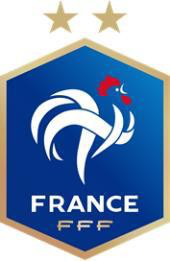 A 项：阿根廷，南美足球强国，号称“潘帕斯雄鹰”，潘帕斯是阿根廷最大的一个草原，那里有一种雄鹰，十分凶猛，在草原上空盘旋，阿根廷队被称为潘帕斯雄鹰，说明它的强大及超强实力，本项对应正确。B 项：英格兰足球队被称为“三狮军团”，是因为英格兰队徽上有三只蓝色的狮子，显示英格兰国家队年轻的斗士像狮子一样爪牙犀利、充满野性，本项对应正确。 D 项：伊朗古代为波斯国古地，波斯居鲁士大帝一度建立强大的波斯帝国，国家横跨亚欧非，但伊斯兰教兴起后，波斯帝国被阿拉伯帝国征服，逐渐伊斯兰化。现在称伊朗国家男子足球队为“波斯铁骑”是沿用了波斯古称，本项对应正确。10、正确答案：B 解析第一步，本题考查科技常识并选错误项。第二步，彩虹简称虹，是气象中的一种光学现象，当太阳光照射到半空中的水滴时，光线被折射及反射，在天 空上形成拱形的七彩光谱，由外圈至内圈呈红、橙、黄、绿、蓝、靛、紫七种颜色。因此，选择 B 选项。A 项：根据中华人民共和国国家标准 GB/T 13304-91 中的描述，钢是以铁为主要元素、含碳量一般在 2% 以下，并含有其他元素的材料。铁中的含碳量比钢高(铁碳含量 2%-4.3%)，铁经过高温煅烧,其中的碳和氧气反应生成二氧化碳，由此降低铁中的含碳量，就形成了钢。C 项：热胀冷缩可以用分子运动论来解释。物体受热后，温度升高，分子运动的动能增加，分子间的间距增大， 因此，物体体积变大;物体受冷后，温度降低，分子运动的动能减小，分子间的间距减小，因此，物体体积缩小。D 项：煽风点火的化学原理在于，煽风使空气流通，为燃烧补充了充足的氧气。相关知识点：(1)钻木取火——摩擦生热，使可燃物的温度达到着火点而燃烧;(2)釜底抽薪——燃烧需要可燃物，取出可燃物，使燃烧停止;(3)真金不怕火炼——金的化学性质不活泼，即使在燃烧的条件下也不会发生化学变化;(4)没有金刚钻，不揽瓷器活——瓷器的硬度很高，要想在瓷器的上面打眼、修复，需要使用比瓷器硬度更高的材料才行，而金刚石的硬度最高，可以用来切割玻璃、给瓷器打眼;(5)水滴石穿——溶于水的二氧化碳和碳酸钙作用变成可溶性的碳酸氢钙，天长日久，不断溶蚀，终于“水滴石穿”。11、正确答案：C 解析第一步，本题考查生活常识。第二步，水结冰除了和温度有关以外，还和大气压力有关。虽然 0 摄氏度是冰点，但是因为流动的水具有一定动能，要想流水结冰需要更低的温度把相应的动势能消耗掉才可以，河流和瀑布难结冰就是这个原因。因此仍 然流动的淡水河其水温有可能为零下 3 摄氏度。因此，选择 C 选项。A 项：水的密度为 1g/mL，m(质量)=ρ(密度)V(体积)=1×2000=2000g=2 千克=4 斤，故本项说法不符合常识。B 项：筷子的标准长度是七寸六分(约为 22-24 厘米左右)，代表人有七情六欲，以示与动物有本质的不同。本项说法不符合常识。D 项：《道路交通安全法实施条例》第 46 条规定，弯道上行驶时的最高速度不能超过 30 公里/小时。故本项说法不符合常识。12、正确答案：C 解析第一步，本题考查地理国情。第二步，苏伊士运河是一条与海平面齐平的水道，在埃及贯通苏伊士地峡，沟通地中海与红海，提供从欧洲至印度洋和西太平洋附近地区的最近航线。马克思将苏伊士运河称之为“东方伟大的航道”。苏伊士运河建成后，大大缩短了从亚洲各港口到欧洲的航程，是世界使用最频繁的航线之一。 因此，选择 C 选项。A 项：伊利运河是美国历史上的著名运河，它通过哈得逊河将北美五大湖与纽约市连接起来，是第一条提供美国东海岸与西部内陆快速运输的工具，是美国最长的运河。B 项：巴拿马运河位于中美洲国家巴拿马，属于水闸式运河，连接太平洋和大西洋，是重要的航运要道，是被誉为世界七大工程奇迹之一的“世界桥梁”。D 项：曼彻斯特运河是英国英格兰西北部的运河，东起伊斯塔木，西至曼彻斯特，是英格兰中部的主要港口之一。13、正确答案：D 解析第一步，本题考查 2018 年科技成就并选错误项。第二步，2017 年 5 月 3 日，中国科学院在上海召开新闻发布会，宣布世界首台超越早期经典计算机的光量子计算机在我国诞生。因此，选择 D 选项。A 项：港珠澳大桥是中国境内一座连接香港、珠海和澳门的桥隧工程，于 2009 年 12 月 15 日动工建设;2018年 10 月 24 日开通运营。B 项：2018 年 2 月 8 日，国家重点研发计划干细胞项目首席科学家、同济大学左为教授团队在上海召开新闻发布会，介绍了由该团队完成的全球首例肺干细胞移植人体临床试验成果。这标志着中国完成了全球第一例成体 肺干细胞移植，实现人类首次肺脏再生。C 项：“慧眼”硬 X 射线调制望远镜(简称 HXMT)卫星是中国第一个空间天文卫星。2018 年 1 月 30 日，中国首颗 X 射线天文卫星“慧眼”正式交付，投入使用。14、正确答案：A 解析第一步，本题考查科技常识。第二步，水的密度大于酒精，常温下 1000ml 的水约为 1000 克，1000ml 的酒精约为 800 克，因此 1000ml 水与1000ml 酒精混合后其质量少于 2000 克;分子之间有间隔，将水和酒精混合之后，不同物质的分子会相互穿插渗透，进入彼此分子间的空隙，因此 1000ml 水与 1000ml 酒精混合后体积小于 2000ml。因此，选择 A 选项。常温下，酒精的密度约为 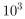 千克/立方米;水的密度约为 千克/立方米，水在 4 摄氏度左右密度最大。 15、正确答案：A解析第一步，本题考查维生素。第二步，维生素 D 可以由阳光照射皮肤合成，是唯一一种人体可以少量合成的维生素，具有抗佝偻病的作用。因此，选择 A 选项。B 项：维生素 E 的水解产物为生育酚，是最主要的抗氧化剂之一，有着延缓衰老的作用;此外，维生素 E 可抑制眼睛晶状体内的过氧化脂反应，使末稍血管扩张，改善血液循环，预防近视发生和发展。维生素 K 又叫凝血维生素，它的主要功能是促进血液凝固，参与骨骼代谢等。同时，维生素 K 缺乏可能引起视网膜出血、颅内出血等，产生颅内高压导致视乳头水肿及皮质盲，继发性视神经萎缩。C 项：现在所知的维生素有几十种，一般可以分为脂溶性和水溶性两大类。水溶性维生素包括 B 族维生素和维生素 C;脂溶性维生素包括维生素 A、维生素 D、维生素 E 和维生素 K。D 项：维生素的主要食物来源是新鲜蔬菜和水果。蔬菜中，西红柿、辣椒、茼蒿、苦瓜、豆角、菠菜中含量较为丰富;水果中，猕猴桃、鲜枣、草莓、柑橘、柠檬等中含量较多;在动物的内脏中也含有少量的维生素 C。16、正确答案：B 解析第一步，分析第一空。由“因为顶部岩石本身质地脆弱”可知，该空应与“岩石”搭配，表达更易被“损 坏”的意思。C 项“侵袭”指侵入袭击或侵扰袭击，多指受到敌人的侵袭，不能与“岩石”搭配， 排除 C 项。D 项“腐化”指有机体腐烂，借喻思想行为变坏，不能与“岩石”搭配，排除 D 项。第二步，分析第二空。由“直至将洞顶击穿”可知，该空所填之词与“击穿”对应，体现“攻击、撞击”的意思。A 项“入侵”指(敌军)侵入国境，或(外来的或有害的事物)进入内部，意思不符合文意，排除 A 项。B 项“冲击”指强大的水流或其他力量迅猛撞击，符合文意。因此，选择 B 选项。腐蚀：①通过化学作用，使物体逐渐消损破坏;②使人在坏的思想、行为、环境等因素影响下逐渐变质堕 落。侵蚀：①逐渐侵害使变坏;②暗中一点一点地侵占(财物);③岩石经自然侵蚀风化，抵制不良思想的侵 蚀。攻击：①进攻;②恶意指摘。充盈：①充满;②(肌肉)丰满。17、正确答案：D 解析第一步，分析第一空语境。根据“智能手环本身的概念由热转冷，在销量上的 便在意料之中”可知，文中要表达的意思是智能手环的销量不景气、前景不明朗。A 项“式微”指事物由兴盛而衰落，语境并未体现智能手环的销量原来兴盛的意思，不符合文意，排除 A 项。B 项“滑坡”比喻下降、走下坡路，语境并未体现智能手环的销量原来高的意思，不符合文意，排除 B 项。C 项“衰退”指衰弱减退，符合文意。D 项“颓势” 指衰落的趋势，符合文意。第二步，分析第二空语境。根据“在销量上的 便在意料之中”、“整个产业链维持在‘婴儿’时期” 可知，外界对于可穿戴行业并不看好，C 项“低估”指过低地估计，不符合文意，排除 C 项。D 项“唱衰”指宣传不好，不看好的意思，符合文意。因此，选择 D 选项。质疑：心有所疑，提出以求得解答。否定：不承认事物的存在或事物的真实性。18、正确答案：D 解析第一步，分析第一空。根据语境可知，现在的唐宋古装电视剧中古人下跪的镜头经常出现，比较多。A 项“频繁”指次数多的;D 项“动辄”指动不动就。二者均符合语境。B 项“时常”指经常，与前文“经常”重复， 排除 B 项。C 项“寻隙”指找茬儿，寻衅，不符合语境，排除 C 项。第二步，分析第二空。“多是今人的凭空 ”。A 项“妄想”指狂妄地打算或不能实现的非分之想，不符合语境，排除 A 项。D 项“臆测”指主观地推测、猜测、凭想象揣测，符合语境。因此，选择 D 选项。19、正确答案：D 解析第一步，突破口在第二空。本空搭配“基础”。A 项“积累”指为了将来发展的需要，逐渐聚集起有用的东西，使之慢慢增长，完善，一般搭配“金钱、知识、经验”等，通常不与“基础”搭配。B 项“打造”指制造、创造。进行打造的可以是具体的事物，如金银、首饰、兵器等，也可以是抽象的概念，如精神、文化、品牌等。“打造”一词着力突显人们创造事物的决心、对事物品质的关注以及所采用的制造方式的力度。通常不与“基础”搭配。C 项“铸就”指把熔化的金属倒入特制的模子里，也指塑造人的性格或脾气，通常不与“基础”搭配。故排除 A 项、B 项和 C 项。D 项“奠定”指建立;安置使稳固;使稳固;使安定;为……作基础。通常与“基础”是固定搭配。答案锁定 D 选项。第二步，验证第一空。根据“太阳能在地面的利用率不高，其会因大气的汲取和散射，以及云雨、季节、昼夜更替的阻碍而”可知，本空应该指太阳能受这些因素的影响而出现的结果，且对应“利用率不高”，填入“衰减”是正确的。因此，选择 D 选项。削弱：(力量、势力)变弱。缩小：使由大变小。散逸：①流散，四下流散;②散失，散落遗失;③散适， 闲散隐逸;④洒脱，潇洒飘逸。20、正确答案：B 解析第一步，分析第一空。根据第一空后表示并列关系的顿号以及“去寻求、去开发”，可知要填入的内容与“寻求”、“开发”为并列关系，填入的词语有寻找、开发人才资源的意思，B 项“谋划”意为试图找到解决办法，C 项“挖掘”意为深入开发，探求，均符合文意。A 项“统筹”意为通盘筹划，统一安排，D 项“利用” 意为发挥效用，二者均没有寻找开发人才资源的意思，故排除 A 项、D 项。第二步，分析第二空。根据“坚决 重引进轻使用的不良倾向”，可知文意为要纠正“重引进轻使用”的这一错误思想，且第二空要填入词语修饰“倾向”，B 项“克服”意为用意志和力量去战胜，符合语义。C 项“克制”多指控制、抑制自己的情感，不符合语境，排除 C 项。因此，选择 B 选项。抵御：抵御为抵抗，防御外敌。抵制：阻止，抗拒，排斥。21、正确答案：B 解析第一步，突破口在第二空。文段要表达的意思是相关部门和景区方面要为游客安全提供保障，与“游客安全”搭配。A 项“遮风挡雨”比喻起保护作用，置于此处搭配不当，应该表述为“为游客遮风挡雨”，排除 A项。B 项“保驾护航”指为某事或某人担任保卫工作，使其得到保护，能正常地进行或发展，符合文意。C 项“披荆斩棘”比喻在创业过程中或前进道路上清除障碍，克服重重困难，语义不符合语境，排除 C 项。D 项“添砖加瓦”比喻做一些工作，尽一点力量，侧重于“发挥一点力量”，语义不符合语境，排除 D 项。答案锁定 B 选项。第二步，验证第一空。与“安全意识”搭配，“松懈”指注意力不集中，做事不抓紧，符合文意。因此，选择 B 选项。懈怠：松懈懒散，怠慢不敬。放松：控制或注意力由紧变松而松弛，松懈或轻松。怠慢：指淡漠;不恭敬。22、正确答案：B 解析第一步，突破口在第二空。根据“所有重大的科技革命 都最终成为人类发展的加速器”可知，“所有”和“都”表示一定、肯定等绝对化的意思。B 项“无一例外”指所有的人或者事物都是同一个模样，没有一个不是一样的，符合语境。A 项“毫不例外”指一概不能除外，指都在所指范围内，但是题干当中没有体现有所指，且第一空表示一定会引发，A 项“肯定”语法搭配不当，排除 A 项。根据“成为人类发展的加速器” 可确定该事物是发挥积极作用的，C 项“无一幸免”指没有一个人能够幸运躲过，一般多用于灾难，不符合语境，排除 C 项。D 项“不出所料”指事由变化在预料之中，形容原先预料的准确，不符合语境，排除 D 项。答案锁定 B 选项。第二步，验证第一空，“必然”指一定会，符合语境。因此，选择 B 选项。势必：按事物的发展推测必须会导致(某种结果)。必定：一定。23、正确答案：C 解析第一步，分析第一空。根据“导致”可知前后为因果关系，因和果互为提示，因果语义相关，根据“日趋激烈的竞争”提示，该空应体现出“你死我亡”的激烈竞争结果。A 项“此消彼长”指这个下降，那个上升， 体现不出竞争的意思，排除 A 项;B 项“弱肉强食”比喻弱的被强的吞并，文段中并没有体现出“一方将另一方吞并”的含义，排除 B 项;D 项“物竞天择”侧重强调自然的选择，不符和文意，排除 D 项;C 项“优胜劣汰” 指优的得以胜出，劣的将被淘汰，比喻生物在生存竞争中适应力强的保存下来，适应力差的被淘汰，符合“竞争”的提示。答案锁定 C 选项。第二步，验证第二空。“聚集”指集合，凑在一起，与“精粹”搭配得当，符合文意。因此，选择 C 选项。此消彼长：这个下降，那个上升;引申为不要太过于在乎此时的失去，别的方面会有长进;什么事情都有两面或者多面性。弱肉强食：原指动物中弱者被强者吞食，比喻弱的被强的吞并。物竞天择：生物相互竞争， 能适应者生存下来。原指生物进化的一般规律，后也用于人类社会的发展。会聚：聚集，也作汇聚。荟萃：(英 俊的人物或精美的东西)汇集;聚集。融汇：融会;融合。24、正确答案：D 解析第一步，分析第一空。根据“自当按各人的专业需求，择要阅读”可知，所填的词语说明古代文献多。A 项“比比皆是”指到处都是，形容极其常见，该成语不能形容文献多，排除 A 项。B 项“恒河沙数”指像恒河里的沙粒一样，无法计算，该成语也不能形容文献多，排除 B 项。C 项“汗牛充栋”形容藏书很多，该成语不是形容文献多，排除 C 项。D 项“浩如烟海”形容文献、资料等非常丰富，符合语境。答案锁定 D 选项。第二步，验证第二空。“考核”指考查审核，代入第二空，说明在繁多的古籍中寻求确切相关的记载来考查审 核文献史、目录学，语义明确。因此，选择 D 选项。考察：实地观察调查。审核：审查核定(多指书面材料或数字材料)。查证：调查证明。25、正确答案：B 解析第一步，分析第一空。该空形容“美”，根据“作品全都美得不行”以及“就像舞台上极为相似的明星一样”可知此处指的是“美”很易得且相似。C 项“不胜枚举”意思是无法一一全举出来，形容为数极多，置于此处不符合语境，排除 C 项。D 项“一成不变”指一经形成，不再改变，侧重于不变化，不符合语境，排除 D 项。第二步，分析第二空。该空形容“数量”。A 项“叠加”指的是使一物与另一物占有相同位置并与之共存，形容“数量”不恰当，排除 A 项。B 项“堆砌”比喻写文章时使用大量华丽而无用的词语，置于此处指的是单纯增加数量，符合语境。因此，选择 B 选项。千篇一律：原指一千篇文章都一个样，现指文章公式化，也比喻办事按一个格式，非常机械，还可泛指事 物形式陈旧呆板、呆滞。俯仰可拾：低头就能拣到,形容数量多,到处都是,极易得到。26、正确答案：C 解析第一步，分析第一空。根据关联词“因为”可知，第一句与第二句构成因果关系，语义相关。因为“松花蛋的传统制作工艺确实要用铅丹”，所以“对许多人来说”“松花蛋含铅”这样的观念会很顽固。C 项“根深蒂固”比喻基础稳固，不容易动摇;B 项“深入人心”指理论、学说、政策等为人们深切了解和信服。二者均符合文意。而 A 项“源远流长”比喻历史悠久，D 项“经久不衰”强调经历很长时间仍旧保持较高的旺盛状态， 不用于形容一群人认可一种观点，且文段未体现“时间长”，排除 A 项和 D 项。第二步，分析第二空。该空修饰“制作工艺”，体现在“铅含量控制”方面，制作工艺在原有的基础上变好。C项“改良”的“良”侧重不触动旧基础，改掉缺点使事物变好，符合文意。B 项“改造”的“造”侧重打造， 强调从根本上改变旧的、建立新的，不符合文意，排除 B 项。因此，选择 C 选项。根深蒂固：比喻基础稳固，不容易动摇。也说根深柢固。深入人心：指理论、学说、政策等为人们深切了 解和信服。源远流长：源头很远，流程很长。比喻历史悠久。经久不衰：精神饱满的状态，身体健壮的外表， 或幼年期到成年期之间的时期的精神特征;青年人的活力或朝气。也形容某事或某人经历很长时间仍旧保持较 高的旺盛状态。改良：去掉事物的缺点，使之良好。指不触动旧基础的局部的改进。改造：就原有的事物加以 修改或变更，使适合需要;从根本上改变旧的、建立新的，使适应新的形势和需要。27、正确答案：B 解析第一步，分析第一空。根据“、”可知前后为并列关系，语义相近，因此，第一空要与“发扬民主”相近， 故一空语义应该为：人民发表意见。A 项“百家争鸣”指各种学术流派的自由争论互相批评，一般搭配学术思想，文段一空搭配的对象为“音乐教育疏导”，A 项搭配不当，排除 A 项。第二步，分析第二空。根据“、”的提示，二空与“科学引导”语义相近。C 项“诲人不倦”指教导别人而不知疲倦，体现不出“引导”之意，排除 C 项;D 项“集思广益”意思指集中群众的智慧，广泛吸收有益的意见， 体现不出“引导”之意，排除 D 项;B 项“以理服人”指用道理说服人，能体现科学说服、“科学引导”之意。因此，选择 B 选项。广开言路：指尽量给下面创造发表意见的条件;畅所欲言：畅快地把要说的话都说出来;求同存异：找出共同点，保留不同意见。循循善诱：善于引导别人进行学习。28、正确答案：C 解析第一步，分析第一空。根据“实际上”表转折，前后语义相反可知，第一空要与“毫无价值”意思相反， 体现“有价值，有用”的意思。A 项“春分化雨”指适宜于草木生长的风雨，比喻良好的熏陶和教育，语义不符，排除 A 项;B 项“和颜悦色”意思是和蔼喜悦的神色，和蔼可亲的面色，形容人开心，语义不符，排除 B 项。第二步，分析第二空。根据“、”的提示，第二空与“毫无价值”语义相近，应该是没有起到作用的意思。D 项“无足轻重”侧重强调不重要，不符合文意，排除 D 项。C 项“隔靴搔痒”指隔着靴子挠痒痒，比喻做事没有抓住关键，不解决问题，徒劳无功，符合文意。因此，选择 C 选项。和风细雨：比喻方式方法温和而不粗暴。洋洋盈耳：宏亮而优美的声音充满双耳，形容讲话、读书的声音 悦耳动听。扬汤止沸：把锅里开着的水舀起来再倒回去，使它凉下来不沸腾，比喻办法不对头，不能从根本上 解决问题。29、正确答案：B 解析第一步，分析第一空。根据“中国历来没有‘专业性’观念，欣赏全才、通才”可知，此处应体现知识之间有联系，无明显界限之意。C 项“见微知著”指见到事情的苗头，就能知道它的实质和发展趋势，有以小见大之意。不符合语境，排除 C 项。第二步，分析第二空。根据“以科学导师自居”可知，导师对科学发展有指引之意，该空应体现“指引”之意。A 项“运筹帷幄”侧重在后方做出全面计划，无指引之意，排除 A 项;D 项“出谋划策”指制定计划谋略，给别人出主意，并无指引之意，排除 D 项;B 项“指点迷津”指针对事物的困难处，提供解决的方向、办法或途径， 有指引之意，符合文意。因此，选择 B 选项。触类旁通：比喻掌握了解某一事物的变化、趋势及规律，从而类推了解同类的其他事物的变化、趋势及规 律。融会贯通：指各方面的知识或道理融合贯穿起来，从而得到系统透彻的理解。运筹帷幄：在军帐内对军略 做全面计划。常指在后方决定作战方案。也泛指主持大计，考虑决策。运：运用;筹：算筹，引申为策划;帷 幄：军队的帐幕。建言献策：陈述主张或意见。举一反三：从一件事物的情况、道理类推而知道许多事物的情 况、道理。形容善于类推，能由此及彼。30、正确答案：A 解析第一步，分析第一空语境。根据“说起分布式存储，大家可能都会觉得这是一个 的问题”可知， 分布式存储是人们经常会谈到的话题。B 项“历久弥新”指经历长久的时间而更加鲜活，更加有活力，更显价值，不符合文意，排除 B 项。C 项“陈词滥调”指陈腐、空泛的论调，含贬义色彩，不符合文意，排除 C 项。第二步，分析第二空语境。许多人对分布式存储应该是非常熟悉的。A 项“耳熟能详”指听得多了，能够说得很清楚、很详细，符合文意。D 项“驾轻就熟”比喻对某事有经验，很熟悉，做起来容易，强调的是行动层面， 不符合文意，排除 D 项。因此，选择 A 选项。老生常谈：比喻人们听惯了的没有新鲜意思的话。烂熟于心：形容对某件事情或者事物的发展情况在心里 记得很清楚。轻车熟路：比喻事情又熟悉又容易。31、正确答案：C 解析第一步，分析第一空。根据前文语境“诗词普及还需要很多留心和甄别的地方”可分析出目前诗词读物存在好坏掺杂的情况。A 项“鱼目混珠”指用假的冒充真的。而文段侧重是以次充好，故排除 A 项。B 项“滥竽充数”指无本领的冒充有本领的，次货冒充好货。侧重以次充好，与文段好的坏的混一起的语境不符，故排除 B 项。C 项“鱼龙混杂”指好的坏的混一起，符合文意。D 项“龙蛇混杂”也指好的坏的混一起。符合文意。第二步，分析第二空。根据“甚至是杜撰而来”可知，本空与“杜撰”是递进关系，应选择语义程度轻于“杜 撰”且感情色彩一致的选项。C 项“道听途说”泛指没有根据的传闻。符合文意。D 项“胡编乱造”指没有根据、不合情理地胡乱编造。语义过重，无法与递进后的“杜撰”形成递进关系，故排除 D 项。因此，选择 C 选项。稗官野史：指旧时的小说和私人编撰的史书。逸闻趣事：指世人不知道而感兴趣的传闻和故事。32、正确答案：D 解析第一步，分析第一空。“‘卖瓦盆’式的干部”呼应前文，空格应与“滔滔不绝”含义相近，且根据后文“喊口号、使虚劲的嘴上功夫，根本就是‘假大空’”可知，空格应表达消极色彩。A 项“舌灿莲花”形容人口才好，口齿伶俐，能言善道，有如莲花般地美妙。D 项“口若悬河”形容口才好，说起话来滔滔不绝。两词侧重“口才好”，均为中性色彩，符合语境。B 项“旁征博引”指(写文章、说话)为了证明论点正确可靠而大量地引用材料。侧重能引用材料，与“滔滔不绝”语义不符，排除 B 项。C 项“妙语连珠”指巧妙风趣的话一个接一个，为积极色彩，不符合语境，排除 C 项。第二步，分析第二空。空格修饰“讲起道理”，且呼应“使虚劲”“假大空”。A 项“闻一知十”指听到一点就能理解很多，形容善于类推。与“讲起道理”搭配不当，排除 A 项。D 项“引经据典”指引用经典中的话作为立论的根据，搭配恰当，且符合“假大空”特点，符合语境。因此，选择 D 选项。举一反三：从一件事物的情况、道理类推而知道许多事物的情况、道理。形容善于类推，能由此及彼。声 情并茂：(演唱、朗诵等)声音优美，感情丰富。33 正确答案：C 解析第一步，分析语境。文段第二空是突破口，通过分析可知第二空这句话应体现“还原其形成，则要向前找原因”之意，排除 A，A 项“还原”与原文“还原其形成”重复;D 项“倒流”意为向上游流动，或与正常流动方向相反，常用搭配是“时光倒流”，与文意不符，排除。第二步，辨析词语。追溯意为探索事物发展的由来，能体现“找原因”之意，符合语境;回归意为后退、返回之意，不符语境，排除 B 项。因此，选择 C 选项。粉墨登场：化装上台演戏。今多比喻坏人经过一番乔装打扮爬上政治舞台。拔地而起：形容山峰、建筑物 等陡然矗立在地面上。横空出世：形容人或物高大，横在空中，浮出人世，或比喻卓尔不群。破土而出：指种 子发芽长出地面，引申意义为新的事物刚刚出现。34、正确答案：A 解析第一步，分析第一空。该空所填词语修饰费孝通先生的阐释，要表达的是阐释“清晰透彻”，因为后文透彻明确地点破了中国乡村秩序的本质。A 项“恰如其分”指办事或说话正合分寸，侧重“合适”;C 项“高屋建瓴”比喻居高临下，不可阻遏的形势，现指对事物把握全面，了解透彻，有全局性思维，该词侧重于“全局性”。二者均无法体现“透彻”，不符合语境，排除 A 项和 C 项。B 项“一针见血”比喻说话直截了当，切中要害;D项“鞭辟入里”形容做学问切实，也形容分析透彻，切中要害。二者均符合文意。第二步，分析第三空。该空所填词语搭配“精神传承”。B 项“濡染”指沾染，受熏陶，通过仪式的举办让后人感受精神的传承，符合文意。D 项“渲染”原意是国画的一种画法，用水墨或淡的色彩涂抹画面，以加强艺术效果，也可以比喻夸大的形容或烘托之意，语义不符合语境，排除 D 项。答案锁定 B 选项。第三步，验证第二空。“慰藉”指安慰，抚慰，“慰藉思念之苦”搭配合适且符合文意。因此，选择 B 选项。消除：使不存在。抚平：抚摸使(心情)平和。解除：解决、消除，一般指去除某种状态或者从某种情绪 之中退出。感悟：指人们对特定事物或经历所产生的感想与体会，是一种心理上的妙觉。感服：①谓使人感动 而悦服;②感动佩服。35、正确答案：A 解析第一步，分析第一空。该空与下文的“微言大义”主语一致，且由顿号连接，构成并列关系，语义相近。文中“微言大义”指精微的语言里包含着深刻的含义。A 项“深入浅出”表示用浅显易懂的话把深刻的道理表达出来，可以构成并列关系，符合语境。而 B 项“大道至简”表示大道理是极其简单的;C 项“通俗易懂”指广大人民群众都能懂得;D 项“不温不火”形容人的性情温和或形容销售行情不火爆。均不能与“微言大义” 构成并列。锁定答案为 A 项。第二步，验证第二、三空。第二空“此起彼伏”表示这里起来，那里落下，可以用于形容“浪潮”连续不断地 起落。而第三空“少之又少”指很少很少，与转折之前的“热潮”和下文的“很多人……没有走出……目的预设”相反相对，符合语境。因此，选择 A 选项。深入浅出：用浅显易懂的话把深刻的道理表达出来(指文章或讲话)。此起彼伏：也说此起彼落、此伏彼 起。这里起来，那里落下，表示连续不断地起落。少之又少：很少很少，几乎没有的意思。大道至简：大道理(基本原理、方法和规律)是极其简单的。前赴后继：前面的上去了，后面的紧跟上来。形容英勇战斗，不怕 牺牲，奋勇向前。凤毛麟角：比喻极其难得而宝贵的东西。也比喻罕见的人才。如火如荼：原形容军容之盛。 后用来形容气势旺盛或热烈。寥寥无几：寥寥：形容数量少。非常稀少，没有几个。不绝如缕：比喻事情极其 危急。也形容声音微弱悠长。后继无人：没有后人来继承前人的事业。36、正确答案：D 解析第一步，分析第一空。分析语境，根据“ 说好话”可知该空要体现出讨好别人之意。A 项“曲意逢迎” 指违背自己的意愿，想方设法奉承讨好别人。文中并未体现违背自己意愿，只是单纯讨好别人，不符合文意， 排除 A 选项。B 项“委曲求全”指勉强迁就，以求保全。也指为了顾全大局而让步。不符合文意，排除 B 选择。C 项“阿谀奉承”指迎合别人，竭力向人讨好。符合文意。D 项“投其所好”指迎合别人的喜好。符合文意。第二步，分析第二空。分析语境，根据“ 说套话”，说套话指的是公式化的语言，可知该空要体现出用公式化、模式化的语言来说话，不表达自己的想法，目的是为了保护自己。C 项“独善其身”指只顾自己，不管别人。不符合文意，排除 C 选项。D 项“明哲保身”指因怕连累自己而回避原则的处事态度。可体现出保护自己之意。第三步，验证第三空，D 项“沽名钓誉”指骗取，用不正当手段捞取名誉，可体现出“说大话”之意。因此，选择 D 选项。37、正确答案：D 解析第一步，分析文段，将选项与原文一一对应。第二步，辨析选项。A 项对应“在保持它的开放性的前提下顺其自然，才有更多的机会去拥抱美好的结局”，把不确定的语气偷换为确定的语气，属于偷换语气，错误。B 项对应“在互联网文化的影响下，人们更容易和持有相似观点的人抱团取暖”“因为你搞不清自己在什么节点会茅塞顿开”，属于偷换逻辑，错误。C 项对应“生活的不确定因素那么多……变成一个十分陌生但很开心的自己”，不符合文意，错误。D 项结合全文理解可以得出，正确。因此，选择 D 选项。38、正确答案：D 解析第一步，分析文段。文段首先介绍了隐形飞机能隐形的原因，即一系列隐形高新技术。然后进行解释说明， 分别介绍了其中的机体骨架和蒙皮的隐形材料、表面隐形涂敷材料。文段结构为“总—分”，首句为主旨句，主要论述的隐形飞机能“隐形”的原因。第二步，对比选项。D 选项为主旨句的同义替换。因此，选择 D 选项。A 项、B 项和 C 项：为后文解释说明的部分，非重点。39、正确答案：B 解析第一步，分析文段，第 1-2 句是对于金钱槭的植物属性，生长环境及自身特点的介绍。最后一句阐述观点， 强调金钱槭需要保护。文段“分—总”结构，作者的意图是加大对金钱槭的保护。第二步，对比选项。B 项符合文段意图。因此，选择 B 选项。A 项：干扰项，文段中观点是强调金钱槭需要保护，“像大熊猫一样”做了状语，并不是文段重点，所以排除。C 项和 D 项：和作者观点无关，因此排除。40、正确答案：D 解析第一步，分析文段。文段首句指出很多人对于甜味和吃糖感到恐惧的原因是怕发胖，接着用“其实”表转 折，指出真正使人发胖的是食物包含的能量超出了消耗的能量，最后指出控制发胖的办法就是要控制摄入的总 热量。通过分析文段可知，文段是“分—总”结构，重点在尾句提出的对策，如何控制发胖。第二步，对比选项。D 项是对文段对策的同义替换，可以作为文段的标题。因此，选择 D 选项。A 项：偏离对策，且未说明“吃糖与发胖”的关系是什么，表述不明。B 项：“淀粉”并非文段论述的核心概念，偏离文段重点。C 项：表述的是原因，偏离对策。41、正确答案：A解析第一步，分析文段。文段首句是背景现状的描述，第二句为文段的主旨句，“科学家认为，为保护海洋生物健全的多样性，地球至少 30%的海洋需要划入保护区。重要的是……繁华的海岸”。后文进一步的辅助补充论证。也就是说文段的重点是通过科学家的观点引出的，强调了海洋保护区建设。第二步，对比选项。A 选项充分可以看出作者的呼吁内容。因此，选择 A 选项。B 项：“珊瑚礁”仅仅在背景铺垫中出现，“珊瑚礁”的摧毁仅仅是说明现状的一部分，偏离重点。C 项：“禁止海洋保护区商业活动”是一种因噎废食的做法，偏离重点。D 项：缺少文段的论述主体“海洋保护区”，并且文段中出现的问题也不仅仅是过度捕捞的问题，偏离了重点。42、正确答案：A 解析第一步，分析文段。横线位于文段中间，所填入的句子起承上启下作用。横线前面是给“孤独”下定义， 横线之后是“比如”引导的对策的举例论证，那么横线所填的句子应是提出的对策。第二步，辨析选项。A 项符合上述语境。因此，选择 A 选项。B 项：用必要条件引出对策，但从上文得不出改变心态是改变孤独的前提和基础。C 项：过于绝对，改变心态只能是改变孤独的充分条件而不是必要条件。D 项：非对策描述，且内容与文意不符。43、正确答案：B 解析第一步，分析文段，将选项与文段一一对应。第二步，辨析选项。A 项对应“单就蜜蜂种群数量因此而受到的破坏程度，现阶段还没有谁能够拿出一个完整的监测数据”，与原文不符。B 项对应“月桂烯的缺失会让蜜蜂在寻找蜜源的途中迷失方向”，符合原文。C项对应“只有 37%的蜜蜂还能识别出蜜源在哪儿”，并非所有的蜜蜂都找不到蜜源，偷换数量。D 项对应最后一句话。“破坏蜜源”属于无中生有。因此，选择 B 选项。44、正确答案：C 解析第一步，分析文段，将选项与原文一一对应。第二步，辨析选项。A 选项属于无中生有项，文段并未将猫和狗在听觉和嗅觉上进行对比。所以排除 A 项。B选项表述错误，根据文段第一句阐述猫和狗睡姿不同，第二句具体说明“动物用感觉器官来觉察周围环境变化， 并对不同的变化就产生不同的反应”可知，猫和狗睡姿不同，根本上是因为它们用不同的感觉器官来感知周围环境，因此 B 选项错误。结合文段后半部分，可以对应 C 选项。D 选项“进入人类家庭后不需要时刻保持警觉” 在文段中没有体现，是无中生有项。因此，选择 C 选项。45、正确答案：B 解析第一步，分析文段。文段首句引出星团，星团被认为不能形成新的恒星，只是通过恒星之间的碰撞或并合使恒星显的更年轻。紧接着介绍了“蓝离散星”，即通过碰撞或者并合形成的恒星。最后通过最新的研究发现，提出在星团中存在一族不同寻常的蓝离散星，这类恒星不是通过碰撞或并合形成，而是由突然爆发形成的。文段通过话题的推进，介绍了星团中存在一种不同寻常的蓝离散星。第二步，对比选项，B 项是对文段重点的同义替换，符合文段意图。因此，选择 B 选项。A 项：缺少核心话题“蓝离散星”。C 项和 D 项：偏离文段重点，文段不是给“蓝离散星”下定义或介绍其由来，而是强调星团中存在一族不同寻常的蓝离散星。46、正确答案：C 解析第一步，分析文段。文段先提出了垃圾填埋场会产生大量甲烷，并且目前的回收系统仍有甲烷逃逸这样的问题，然后针对这样的问题给出了解决对策，即“堆肥”。随即通过“实际上”，对现状进行阐述，表面堆肥可行，最后补充说明堆肥能够带来的额外好处，即有机废弃物可以重新组合。文段结构为“分—总—分”，文段重点在因此之后，即可以用更绿色的方式处理，最简单的方法就是堆肥。第二步，对比选项。C 选项是对文段主旨句的同义替换。因此，选择 C 选项。A 项和 B 项：为问题的表述，非重点。D 项：与文意相悖，文段是说堆肥过程中的有机废弃物能够重新组合再利用，而不是堆肥这种处理方式需要重新组合，且 D 项为补充说明部分，非重点。本题的“实际上”不是转折关系，是对前文的解释说明。47、正确答案：D 解析第一步，分析文段，将选项与文段一一对应。第二步，辨析选项。A 项对应“确认单晶金刚石纳米针在拉伸侧的弹性形变量达到约 9%”，选项将“单晶”偷换成了“多晶”，属于偷换概念，与原文不符。B 项对应“在宏观尺度下，金刚石通常被认为表现不出丝毫变形行为”，选项中的表述是“任何”“无法”表述过于绝对，属于偷换语气，与原文不符。C 项对应“将有助于进一步拓展金刚石在药物传输，生物探测和影像等生物医学领域的应用”，但是并未说明现在受限，属于无中生有，与原文不符。D 项对应“研究组设计了一套独特的纳米力学实验方法”，符合原文。因此，选择 D 选项。48、正确答案：A 解析第一步，分析横线处的下文语境。后文先介绍现实背景，我国正处于全面建成小康社会的决胜阶段，面临严峻挑战，接着指出人工智能在多领域广泛应用，将带来多方面的好处。故后文话题即论述人工智的好处作用。 第二步，对比选项。A 项符合上述语境。因此，选择 A 选项。B 项、C 项和 D 项：均对应人工智能所带来好处的部分信息，表述片面。49、正确答案：C 解析第一步，分析文段。文段开篇介绍人们习惯上把议论文分为三个要素，通过转折词“而”引出主旨句“任何议论首先要明确论辩的对象”，强调议论文中论辩对象的重要性。后面通过举例论证，列举叶圣陶先生说的内容来论证议论文明确论辩对象的重要性。第二步，对比选项。C 项是对文段主旨句的同义替换。因此，选择 C 选项。A 项：为举例论证部分，偏离重点。B 项：“并非……”即“不是……”，重点强调“是……”，偏离重点。D 项：强调“说明文和议论文成功的关键”偏离核心话题“议论文的论辩对象”。50、正确答案：B 解析第一步，分析文段。文段先讲古代责任司法的概念，接着援引法家思想指出责任司法源于行政理论，进而由“因此”得出秦朝的司法监察为行政权监察的一部分，即在解释如何保障责任司法的实施，“监察主体如发现司法人员.....对其惩戒”，表明责任司法的具体实施，再由“可以说”，指出监察制度对当时责任司法的重要性。之后，通过“开创性”一词，指出这一司法责任制的历史定位，尾句再次指出责任司法的另一“治吏” 内涵。故文段主要强调了“古代责任司法”的内涵及历史意义。第二步，比对选项。B 项提及责任司法的本质和历史意义，概括文段重点。因此，选择 B 选项。A 项：表述片面，只提及涵义一方面。C 项：“历史嬗变”无中生有，文段并未提及责任司法在历史发展过程中的变化或更迭。D 项：非重点。51、正确答案：D 解析第一步，分析文段。文段先强调社会救助“皆有所养”是不够的，人的尊严是统领个人权利的核心价值， 后文对这一观点进行解释说明，并通过列举反例来证明社会救助需要考虑受助人的尊严这一观点。文段为“总—分”结构，首句为文段的主旨句。第二步，对比选项。D 项是文段主旨句的同义替换。因此，选择 D 选项。A 项和 B 项：均是问题表述，非重点。C 项：“物质需求和精神需要”属于并列关系，没有侧重精神需要的重要性。52、正确答案：C 解析第一步，分析文段。文段开篇介绍当下存在的‘情商决定论’ 这一现象，通过‘事实上’进行转折引出作者观点，即：我们都夸大了情商的作用……其实不然。并且通过智商的重要性反驳‘情商决定论’支撑自己 观点。文段最后又通过智商和情商的对比加强了作者观点，所以通过分析可知文段结构为分-总-分，并且主体词在强调情商。第二步，对比选项，C 项是对文段主旨句的合理引申。因此，选择 C 选项。A 项和 B 项：主体为智商，偏离文段重点。D 项：文段主旨句强调情商的作用大小，而非强调情商是否对成功有作用，故 D 选项偏离重点，为强干扰项。53、正确答案：B 解析第一步，观察选项，确定首句。对比①④⑤⑥四句话，文段应该先论述的是疟疾，继而引出疟原虫这个话题。①⑥话题是“疟疾”，④⑤话题是“疟原虫”，因此排除 C 项和 D 项。第二步，寻找连接句子。④是引出话题“疟原虫”，因此内容一定是在②③⑤前面，故再排除 A 项。答案锁定B 选项。第三步，验证 B 选项，⑥引出疟疾，①是举例论证⑥，④引出话题“疟原虫”，⑤③②承接上文展开介绍，排序合理。因此，选择 B 选项。54、正确答案：B 解析第一步，观察选项特征，确定首句。①句的“诸如”是在举例子，⑤句是一个观点，相比之下，⑤句更适合作首句，排除 C 项和 D 项。第二步，看⑤句后面是①句，还是③句。⑤句后面如果接①句，话题跳跃，不连贯。③句放在⑤句后面，代词“它们”指千万种不同的生活姿态，指代明确，语义连贯。排除 A 项。因此，选择 B 选项。55、正确答案：D 解析第一步，观察选项特征，确定首句。④句引出话题“家风”和“乡风”，并介绍了两者的关系。⑥句具体介绍建设乡风要注重家风。故④为首句，排除 A 项和 B 项。第二步，④句后边为⑤和⑥，都是在围绕“家风”和“乡风”来论述，无法辨别。观察 C 项和 D 项，③②①都捆绑在一起，且都是在具体阐述好家风对乡风建设的意义。不同点在于⑤和⑥，C 项以⑥为尾句，D 项以⑤为尾句，观察两个句子，发现⑥句是也是具体阐述家风对乡风建设的意义，⑤句“抓好家风传承与建设”更侧重于对前文的总结，放于尾句，使整个文段构成总分总的结构。因此，选择 D 选项。56、正确答案：D 解析第一步， 本题考查排列组合问题，属于分步排列组合问题。第二步， 有且只有两个年级选择 A 科技馆， 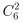 =15(种)方案，剩下的 4 个年级，每个年级都有除了 A 科技馆以外的剩余 5 个科技馆可选， 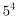 =625(种)方案。 第三步， 那么共有 15×625=9375(种)方案。因此，选择 D 选项。最后一步，可用尾数法确定答案，最终答案尾数为 5，只有 D 选项满足。57、正确答案：B 解析第一步， 本题考查基础计算问题。第二步，比较丙和丁，发现丁的 100 米跑、立定跳远、跳高的成绩都不如丙，所以最优的肯定不是丁。比较甲、乙、丙的得分，分数都以 20+20+20 为标准，甲得分为 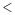 0;乙得分为 4+1.2-0.5=4.7;丙得分为 1+0.9+0.5=2.4。那么乙得分是最高的，应该让乙作为参赛队员。 因此，选择 B 选项。58、正确答案：C 解析第一步，本题考查基础应用题，用枚举法解题。第二步，根据题目描述，列出下表：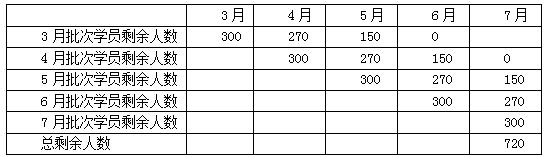 同年 7 月 2 日该技校学员的总数，包括 5 月批次学员剩余 150 名，6 月批次学员剩余学员 270 名，7 月批次学员剩余学员 300 名，那么共有学生 150+270+300=720(名)。因此，选择 C 选项。59、正确答案：D 解析解法一：第一步， 本题考查基础应用题，用方程法解题。第二步， 设 A 种饮料生产了 x 瓶，则 B 种饮料生产了(100-x)瓶，根据 370 克添加剂恰好用完，可列方程：4x+3×(100-x)=370，解得 x=70，即生产 70 瓶 A 种饮料，那么生产 B 种饮料 100-70=30(瓶)。因此，选择 D 选项。解法二：第一步，本题考查基础应用题，用假设法解题。第二步，假设都生产 A 饮料，则需要添加剂 100×4=400(克)，但实际只有 370 克添加剂，超出 400-370=30(克)，每生产 1 瓶 B 饮料可比生产 1 瓶 A 饮料少用 4-3=1(克)添加剂，那么生产 B 饮 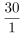 =30(瓶)， 则生产 A 饮料 100-30=70(瓶)。 因此，选择 D 选项。60、正确答案：B 解析解法一：第一步，本题考查基本行程，可用基本公式法解题。第二步，由题意可知甲、乙、丙三人跑完一圈的时间分别为：t 甲=10 分钟，t 乙 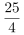 分钟，t 丙 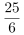 分钟，若 三人再次相聚于 O 点，则必须为三人跑完整圈的时间，则所求时间为 t 甲、t 乙、t 丙的整数倍，选项中只有 50 满足。因此，选择 B 选项。解法二：第一步，本题考查基本行程问题，可用比例法解题第二步，相同时间下，速度与路程成正比，根据三人速度比为 5∶8∶12,可得甲、乙、丙距离比为 5∶8∶12，则三人相聚于 O 点时，甲跑了 5 圈。根据题意圆形跑道长度 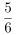 ，甲的速度为 5 千米/小时，则可求出甲跑完 5 圈的时间为 t 甲=50 分钟 因此，选择 B 选项。61、正确答案：A 解析第一步， 本题考查基础计算问题，用数字特性法解题。第二步， 5 盒动画卡片共有 7+9+11+14+17=58(张)，喜洋洋、灰太狼图案的卡片之和比葫芦娃图案多1 倍，即是葫芦娃图案的 2 倍。那么喜洋洋+灰太狼+葫芦娃=3×葫芦娃，即喜洋洋+灰太狼+葫芦娃的卡片数是 3 的倍数，喜洋洋+灰太狼+葫芦娃的卡片数=总数-米老鼠的卡片数，那么总数-米老鼠的卡片数是 3 的倍数。第三步， 代入选项验证，A 选项，58-7=51，是 3 的倍数;B 选项，58-9=49，不是 3 的倍数，排除;C 选项，58-14=44，不是 3 的倍数，排除;D 选项，58-11=47，不是 3 的倍数，排除。只有 A 选项满足题意。因此，选择 A 选项。62、正确答案：A 解析第一步， 本题考查基础计算问题，用数字特性法解题。第二步， 肉兔中有 87.5%的毛色为黑色，则黑毛肉兔= 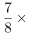 肉兔总数，即肉兔总数是 8 的倍数，同理白毛宠 物兔 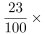 白毛兔总数，即白毛兔总数是 100 的倍数。 第三步， 代入选项验证，问白毛兔至少有多少只，采取最值代入，优先代入 A 选项，若白毛肉兔有 25 只，则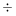 肉兔有 25 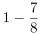 )=200(只)，是 8 的倍数;宠物兔有 2200-200=2000(只)，是 100 的倍数，满足题意。 因此，选择 A 选项。63、正确答案：C第一步，本题考查基础应用题，用方程法解题。第二步，设原有卡车数量 x，每辆卡车货物数量 y;10 辆卡车退出后，卡车数量(x-10)辆，每辆卡车货物数量为(y+2);同理，返程时卡车数量(x-10-15)，每辆卡车货物数量(y+6)。因此可列出等式 xy=(x-10)×(y+2)=(x-10-15)×(y+6)。第三步，整理可得 2x-10y=20①，6x-25y=150②，联立解得 x=100，y=18。则每地货物量为 1800 箱，AB 两地共有 3600 箱。因此，选择 C 选项。64、正确答案：B 解析第一步，本题考查约数倍数问题，用代入排除法解题。第二步，因未知数较多，设中间变量，一样的数字为 4n。则甲乙丙丁分别为:4n-4,4n+4，n，32n，比较可得三位数号码为 32n。而 n≤4，可得 32n≤128。第三步，三位数不超过 128 且是 32 的倍数，排除 A、C、D。因此，选择 B 选项。65、正确答案：D 解析第一步，本题考查几何问题，属于平面几何类，用方程法解题。第二步，设道路的宽是 x，则整个道路的面积 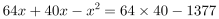 。解方程可使用尾数法，代 入四个选项，只有 13 代入后两边尾数相等。或整理方程 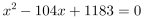 ，即(x-13)(x-91)=0，解得 x=13 或 x=91(舍弃)。因此，选择 D 选项。 66、正确答案：A解析第一步，观察特征。组成元素相同，优先考虑动态位置。第二步，九宫格，横向寻找规律。第一行，外圈四个点形成正方形轮廓，线条 1 在正方形轮廓上每次逆时针移动一个位置。线条 2 以中心黑点为原点依次顺时针旋转 90°;第二行验证规律，线条 3 和 4 在外部五边形轮廓上每次逆时针移动一个位置，线条5 以中心黑点为原点依次顺时针旋转 72°，符合规律;第三行应用规律，线条 6 和 7 在外部六边形轮廓上每次逆时针移动一个位置，线条 8 以中心黑点为原点依次顺时针旋转 60°，只有 A 项符合。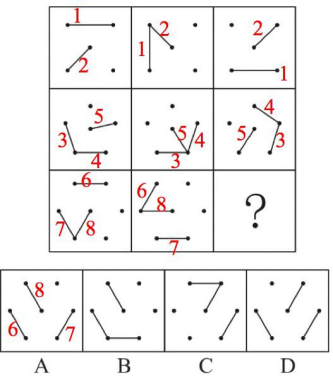 因此，选择 A 选项。67、正确答案：D 解析第一步，观察特征。组成元素相似，优先考虑样式。第二步，九宫格，横向规律较为常见，优先考虑。第一行前两个图形相加得到第三个图形;第二行分别带入选项，只有 A 项不符合，其他选项符合;第三行分别带入其余三个选项，B 项和 C 项不符合，仅 D 项符合。因此，选择 D 选项。规律二：第一列前两个图形相加得到第三个图形;第二列分别带入选项，仅 B 项和 D 项符合;第三列分别带入 B 和 D 项，仅 D 项符合，因此，选择 D 选项。68、正确答案：A 解析第一步，明确设问内容。选择所给图形的正面平视图。第二步，分析选项。正面平视图是指从前向后看，得到该立体图形的正视图。A 项：符合该立体图形的正视图;B 项：D 面的位置不对，应该在第三行的中间位置，排除;C 项：B 面的位置不对，应该在左上角，排除;D 项：最右侧的空白面位置不对，应该在第三行上，排除。因此，选择 A 选项。69、正确答案：B 解析第一步，观察特征。组成元素不同，优先考虑数量类或属性类。题干元素部分数特征明显，优先数部分。 第二步，一条式，从左到右找规律。题干图形元素部分数依次为 2、3、2、3、2、3、2、?，则问号处应为有 3 个部分的图形，只有 B 项符合。因此，选择 B 选项。70、正确答案：D 解析第一步，观察特征。组成元素不同，优先考虑数量类或属性类，图形封闭性、开放性特征明显，考虑属性类封闭性。 第二步，根据规律进行分组。根据图形是否存在封闭空间进行分类，图形①②⑤是封闭图形，图形③④⑥是开放图形，依此规律分为两组。 因此，选择 D 选项。71、正确答案：C 解析第一步，看提问方式，本题属于选是题。第二步，找关键信息。①个体;②关于外群体成员对其所属群体所持刻板印象。 第三步，辨析选项。A 项：任课教师们是群体，不能体现“个体”，不符合定义;B 项：经济学家们是群体，不能体现“个体”，不符合定义;C 项：刘大夫是个体，体现了关键信息“个体”，如今的患者是外群体成员，不太信任医生，体现了“关于外群体成员对其所属群体所持刻板印象”，符合定义;D 项：南方人小刘是个体，体现了关键信息“个体”，认为北方人都比较耐冻，北方人是外群体成员，但没有体现出对南方人这个群体所持的印象，不能体现“关于外群体成员对其所属群体所持刻板印象”，不符合定义。因此，选择 C 选项。72、正确答案：D 解析第一步，看提问方式，本题属于选是题。第二步，找关键信息。①组织内部成员主动参与;②成员之间相互领导;③角色在成员之间共享，如决策制定、共享结果、共担责任;④相互影响与相互协作。第三步，辨析选项。A 项：辅导员发起轮流当班长的活动，不属于“组织内部成员主动参与”，也未体现“相互影响与相互协作”，不符合定义;B 项：小王主动承担任务，不属于“成员之间相互领导”，也未体现“角色在成员之间共享”，不符合定义;C 项：将事务交由专人负责，不属于“成员之间相互领导”，不符合定义;D 项：实行民主集中制，体现了“组织内部成员主动参与”，员工共同行使权力、承担责任、分享利益，体现了“角色在成员之间共享，如决策制定、共享结果、共担责任”以及“相互影响与相互协作”，符合定义。因此，选择 D 选项73、正确答案：D 解析第一步，看提问方式，本题属于选是题。第二步，找关键信息。①顾客;②为了有效参与到服务过程;③主动学习与其扮演角色相关的知识和信息。 第三步，辨析选项。A 项：张阿姨收看电视节目学习养生，未体现张阿姨是“顾客”以及“服务过程”，不符合定义;B 项：小刘为提高业绩自学方言，小刘是销售者，并非“顾客”，不符合定义;C 项：小明的妈妈报名奥数班的目的是为了帮助孩子提高奥数成绩，并非“为了有效参与到服务过程”，不符合定义;D 项：小谢不认同医生的诊断，体现了医生与小谢之间存在“服务过程”，他上网搜了很多资料，体现了“主动学习与其患者角色相关的知识和信息”，符合定义。因此，选择 D 选项。74、正确答案：D 解析第一步，看提问方式，本题属于选非题。第二步，找关键信息。①受损的自然生态系统结构和功能在人类主动干预保护措施实施下，逐步得到恢复;②生态系统对人类日常生活和生产活动产生的负面影响。 第三步，辨析选项。A 项：城市干道种植的大量法国梧桐，体现了人类主动保护自然生态系统，诱发市民过敏性鼻炎，体现了“生态系统对人类日常生活和生产活动产生的负面影响”，符合定义;B 项：某地动物保护工作，体现了人类主动保护自然生态系统，猕猴骚扰当地居民，体现了“生态系统对人类日常生活和生产活动产生的负面影响”，符合定义;C 项：禁止使用除草剂，体现了人类主动保护自然生态系统，农民投入更大的人力成本，体现了“生态系统对人类日常生活和生产活动产生的负面影响”，符合定义;D 项：某地修建水坝改善经济状况，修建水坝并不是主动保护自然生态系统，没有体现 “生态系统在人类主动干预保护措施实施下，逐步得到恢复”，不符合定义;因此，选择 D 选项。75、正确答案：B 解析第一步，看提问方式，本题属于选是题。第二步，找关键信息。①一旦产生某个信念，就会努力寻找与它相符的例证;②并无视那些不符的。第三步，辨析选项。A 项：小刚认为终有一天会天降横祸，便痴迷于买股票，天降横祸与买股票并无关联，没有体现①，也没有体现②，没有“无视那些不符的例证”，不符合定义;B 项：小东因为“预言家”断定的自己会遭遇车祸的信息与事实发生的情况一致，从而更相信那位“预言家”，体现关键信息①，符合定义;C 项：小黄仍认为用黄色泡坛里的泡菜烹饪鱼香肉丝会更可口，没有努力寻找与其相符的例证，不符合定义;D 项：小明因为经理人告知的股票信息与事实发生的情况一致，从而信任该经理人，没有体现②“无视那些不符的例证”，不符合定义。因此，选择 B 选项。76、正确答案：A 解析第一步，看提问方式，本题属于选非题。第二步，找关键信息。①对于相同的事实信息，采用不同的表达方式，会使人产生不同的判断决策;②在损失和收益面前，人们更倾向于关注损失。 第三步，辨析选项。A 项：A 理财和 B 理财两种产品，收益获利不同，收益概率也不同，因此虽然都是描述了收益，但是并不是相同的事实信息，而且也没有明确 B 理财产品是否会产生损失，没有体现“对于相同的事实信息，采用不同的表达方式”，不符合定义;B 项：甲客运站的客车车祸发生率仅为 0.001%和乙客运站的客车平安送达率为 99.998%，都是针对的客车低事故率的事实信息，但是采用了不同的表达方式，甲表达的是事故率，乙表达的是安全率，体现了“对于相同的事实信息，采用不同的表达方式”，因此使得人们更加关注事故率这个损失的描述而做出选择乙的决策，符合定义;C 项：吃了半个面包和还有半个面包都是针对的剩余面包的事实信息，但是采用了不同的表达方式，一个是吃了半个，一个是还有半个没吃，体现了“对于相同的事实信息，采用不同的表达方式”，因此使得小明更加关注没有吃面包的损失而做出不同的判断决策，符合定义;D 项：含脂量 3%和脱脂量 97%都是针对脂肪量的相同事实信息，但是采用了不同的表达方式，一个是有多少脂肪，一个是没有多少脂肪，体现了“对于相同的事实信息，采用不同的表达方式”，因此避免人们更加关注含有脂肪的这个损失而使得公司的销售业绩上涨，符合定义。因此，选择 A 选项。77、正确答案：A 解析第一步，确定题干逻辑关系。“嘈杂”可以导致不“安静的环境”，二者属于对应关系。而且“安静”可以形容“环境”，二者属于偏正关系。第二步，辨析选项。A 项：“疲劳”导致不“安全的驾驶”，二者属于对应关系，而且“安全”可以形容“驾驶”，二者属于偏正关系，与题干逻辑关系一致，符合;B 项：“粗心”不会导致“头脑不清醒”，“清醒”可以形容“头脑”，二者属于偏正关系，排除;C 项：“迟缓”会导致不高的“工作效率”，但“效率”不能形容“工作”，二者不属于偏正关系，排除;D 项：“温暖”可以“抵御寒冬”，但“寒冬”不能形容“抵御”，二者不属于偏正关系，排除。因此，选择 A 选项。78、正确答案：D 解析第一步，确定题干逻辑关系。“设计”与“高楼”，“修建”与“高楼”，均属于动宾关系，而且先“设计”再“修建”，二者属于时间顺承对应关系。第二步，辨析选项。A 项：“痛恨”与“仇敌”，“打击”与“仇敌”，均属于动宾关系，但是“痛恨”和“打击”不存在明显的时间先后顺序，排除;B 项：“热爱”与“学习”属于动宾关系，排除;C 项：“病人”与“体检”属于主谓关系，排除;D 项：“勘探”与“石油”，“开采”与“石油”，均属于动宾关系，而且先“勘探”再“开采”，二者属于时间顺承对应关系，与题干逻辑关系一致，符合。因此，选择 D 选项。79、正确答案：D 解析第一步，确定题干逻辑关系。“黄桃”是“桃”，“水蜜桃”也是“桃”，“黄桃”和“水蜜桃”属于并列关系，前两词与第三词均属于包容关系中的种属关系，且“黄桃”和“水蜜桃”均为天然产物。第二步，辨析选项。A 项：“红缨枪”属于古代冷兵器，“冲锋枪”属于热兵器枪械，二者不属于并列关系，排除;B 项：“地中海”是“大海”，二者属于包容关系中的种属关系，排除;C 项：“煎饼”和“烧饼”属于并列关系，并且“煎饼”是“饼”，“烧饼”也是“饼”，前两词与第三词均属于包容关系中的种属关系，但是“煎饼”与“烧饼”不是天然产物，是人工制造产物，排除;D 项：“雏菊”和“杭菊”属于并列关系，并且“雏菊”是“菊”，“杭菊”也是“菊”，前两词与第三词均属于包容关系中的种属关系，并且“雏菊”和“杭菊”都是天然产物，与题干逻辑关系一致，符合。因此，选择 D 选项。80、正确答案：D 解析第一步，确定题干逻辑关系。“助听器”是耳聋患者的辅助工具，“眼镜”是矫正视力的辅助工具，二者均属于辅助工具，但作用不同。第二步，辨析选项。A 项：“钢笔”是写“日记”的工具，二者属于工具对应关系，排除;B 项：“游轮”属于“轮船”，二者属于包容关系中的种属关系，排除; C 项：“别墅”属于“房屋”，二者属于包容关系中的种属关系，排除;D 项：“冰箱”是制冷工具，“烤箱”是用来烤食物或烘干产品的工具，二者均属于辅助工具，但作用不同，与题干逻辑关系一致，符合。因此，选择 D 选项。81、正确答案：B 解析第一步，确定题干逻辑关系。“野径云俱黑，江船火独明”，选自《春夜喜雨》，作者杜甫。田野里的小路也跟云一样都是黑沉沉的，只有江里的船上灯火是明的。“野径”对应“江船”，“云俱黑”对应“火独明”，前后均构成对应关系，且“明”反衬“黑”。第二步，辨析选项。A 项：“要看银山拍天浪，开窗放入大江来”，选自《宿甘露寺僧舍》，作者曾公亮。我忍不住想去看那如山般高高涌过的波浪，一打开窗户，滚滚长江仿佛扑进了我的窗栏。“要看”与“开窗”不具有对应关系，排除。B 项：“战士军前半死生，美人帐下犹歌舞”，选自《燕歌行》，作者高适。战士在前线杀得昏天黑地,不辨死生;将军们依然逍遥自在的在营帐中观赏美人的歌舞。“战士”对应“美人”，“军前半死生”对应“帐下犹歌舞”，前后均构成对应关系，且“犹歌舞”反衬“半死生”，与题干逻辑关系一致，符合。C 项：“兰陵美酒郁金香，玉碗盛来琥珀光”，选自《客中行》，作者李白。兰陵的美酒甘醇，就像郁金香芬芳四溢;用晶莹的玉碗盛来，泛出琥珀般的光彩。“兰陵”与“玉碗”不具有对应关系，排除。D 项：“谁道阴山行路难，风毛雨血万人欢”选自《于中好·谁道阴山行路难》，作者纳兰性德。是谁说阴山之路无法行走呢?大规模狩猎时禽兽毛血纷飞万人庆祝。“谁道”与“风毛”不具有对应关系，排除。因此，选择 B 选项。82、正确答案：D 解析分别将选项代入题干，确定逻辑关系。A 项：“崎岖”和“平坦”属于反义关系，“悲痛”是一种“心情”，二者属于包容关系中的种属关系，前后逻辑关系不一致，排除;B 项：“崎岖”的“山路”，二者属于偏正关系，“沉痛”和“悲痛”属于近义关系，前后逻辑关系不一致，排除;C 项：“崎岖”形容山路不平，是形容词，“坦途”指平坦的道路，是名词，二者不属于反义关系，“欢喜”与 “ 悲 痛 ” 属 于 反 义 关 系 ， 前 后 逻 辑 关 系 不 一 致 ， 排 除 ; D 项：“崎岖”与“坎坷”属于反义关系，“悲哀”与“悲痛”属于反义关系，前后逻辑关系一致，符合。 因此，选择 D 选项。83、正确答案：A 解析第一步，确定题干逻辑关系。“润滑油”是“石油”的蒸馏物或脂肪质，“石油”作为原材料，二者是原材料的对应关系，且通过化学过程形成“润滑油”。第二步，辨析选项。A 项：“钢炭”是木炭的一种，是由“木材”烧制成的，“木材”作为原材料，二者是原材料的对应关系，且通过化学过程形成“钢碳”，与题干逻辑关系一致，符合;B 项：“白菜”和“菜花”都是蔬菜的一种，二者属于并列关系，排除;C 项：“紫檀”可以作为“家具”的原材料，但二者是通过物理过程得到的，排除;D 项：“牛奶”与“椰汁”是两种饮品，属于并列关系，排除。因此，选择 A 选项。84、正确答案：D 解析第一步，确定题干逻辑关系。“观众”与“观影”属于主谓关系，“电影院”是场所，与前两者属于地点对应关系，“观众”是“电影院”中的客体。第二步，辨析选项。A 项：“听众”听“广播”，二者属于主宾关系，“听众”与“主播”属于并列关系中的反对关系，“广播”不是场所，排除;B 项：“医生”和“病人”都是人，二者属于并列关系中的反对关系，“病人”“问诊”，二者属于主谓关系，“医生”不是场所，排除;C 项：“歌手”在“演唱会”“演唱”，“歌手”与“演唱”属于主谓关系，“演唱会”是一个场所，但是“歌手”是“演唱会”的主体，排除;D 项：“记者”在“发布会”“提问”，“记者”与“提问”属于主谓关系，且“发布会”是一个场所，“记者”是“发布会”中的客体，与题干逻辑关系一致，符合。因此，选择 D 选项。85 正确答案：B 解析第一步，确定题干逻辑关系。“臭豆腐”是豆腐的一种，“香菇”是菇的一种，豆腐和菇都是一类食物。第二步，辨析选项。A 项：“热干面”是面条的一种，而不是一种干面，“凉水”是水的一种，排除。B 项：“黑芝麻”是芝麻的一种，“白菜”是蔬菜的一种，芝麻和蔬菜都是一类食物，与题干逻辑关系一致，符合;C 项：“小麦”是面粉的原材料，面粉和“大米”属于并列关系，排除;D 项：“甜菜”和“苦瓜”都是蔬菜，二者属于并列关系，排除。选择 B 选项。干面指面粉。 86、正确答案：C 解析第一步，确定题干逻辑关系。“颜色”和“长度”是划分“头发”的不同标准，三者属于对应关系，并且“颜色”和“长度”都是外在的， 可以量化测量的。第二步，辨析选项。A 项：“品种”和“性格”是划分“狗”的不同标准，但“性格”是内在的，无法量化测量的，排除;B 项：“价格”和“营养”是划分“蔬菜”的不同标准，但“营养”是内在的，无法量化测量的，排除;C 项：“款式”和“尺码”是划分“衣服”的不同标准，三者属于对应关系，且“款式”和“尺码”都是外在的，可以量化测量的，与题干逻辑关系一致，符合;D 项：“长相”和“气质”是划分“人”的不同标准，但“气质”是内在的，“长相”和“气质”受人的主观影响，均无法量化测量，排除。因此，选择 C 选项。87、正确答案：B 解析第一步，确定题型。题干有信息匹配特征，确定为分析推理。第二步，分析条件，进行推理。“第 3 小组”出现频次较高，考虑使用最大信息法。根据“甲和属于第 3 小组的那位摘得的数量不一样”，可知：(1)甲不属于第 3 小组;根据“第 3 小组的那位比乙摘得多”，可知：(2)乙不属于第 3 小组，且第 3 组>乙;综合(1)(2)可得：丙属于第 3 小组。根据“丙(第 3 小组)比第 1 小组的那位摘得少”，可得：(3)第 1 组>丙(第 3 组);综合(2)(3)可得：第 1 组>第 3 组(丙)>乙;故可得：甲是第 1 组，乙是第 2 组，且三人从多到少的顺序为：甲、丙、乙。因此，选择 B 选项。88、正确答案：D 解析第一步，确定题型。题干有信息匹配特征，确定为分析推理。第二步，分析条件，进行推理。根据条件(1)和(4)可知，丁会插花。根据条件“每人只会四种技能中的两种”，丁不能再同时具备其他两种技能，故 D 项“丁会绘画、也会编程”错误。因此，选择 D 选项。89、正确答案：D 解析第一步，确定题型。根据提问方式中的“前提”，确定为加强论证。第二步，找论点和论据。论点：林枫是志愿者。论据：如果张楠和林枫不是志愿者，那么杨梅是志愿者。可以翻译为：¬张楠且¬林枫→杨梅。 第三步，辨析选项。A 项：不明确项。张楠是志愿者是对论据“且关系”的否定，否定“且关系”一支，不能得到另一支为真，因此不能得到林枫是不是志愿者，不具有加强作用。B 项：不明确项。杨梅不是志愿者是对论据的否后，根据“否后必否前”，可得：¬杨梅→张楠或林枫，能得到张楠是志愿者或林枫是志愿者，但是不确定林枫一定是志愿者，不具有加强作用。C 项：不明确项。张楠是志愿者是对论据的否前，根据“否前得不出必然结论”，不能得到林枫是志愿者;同时杨梅是志愿者是对论据的肯后，根据“肯后得不出必然结论”，得不出林枫是志愿者，不具有加强作用。D 项：建立联系。杨梅不是志愿者是对论据的否后，根据“否后必否前”，可得：张楠或林枫是志愿者，同时张楠不是志愿者，根据“否定肯定式”，否定“或关系”的一支，必然得到另一支，可得林枫一定是志愿者，具有加强作用。因此，选择 D 选项。90、正确答案：C 解析第一步，确定题型。根据提问方式中的“不能支持”，确定为加强论证选非题。第二步，找论点和论据。论点：人工智能对人类造成威胁，并可能最终战胜人。论据：人工智能似乎必然会与人产生激烈的竞争，随后形成事实上出乎人的意志的结果。 第三步，辨析选项。A 项：增加论据。该项提到人工智能可发展出与人类“冲突的自我意志”，故会对人类造成威胁，具有加强作用。B 项：增加论据。该项提到人工智能可“摆脱人类控制”，故会对人类造成威胁，具有加强作用。 C 项：增加反向论据。该项提到人工智能可代替人类从事危险的工作，说明对人类有帮助，削弱了论点“对人类造成威胁”，具有削弱作用。D 项：增加论据。该项提到人工智能相对于人类智能“具有优势”，故可能最终战胜人，具有加强作用。因此，选择 C 选项。参照原文《人工智能是一把双刃剑》91、正确答案：D 解析第一步，确定题型。根据提问方式中的“质疑”，确定为削弱论证。第二步，找论点和论据。论点：创造力和精神疾病是密不可分的。论据：尽管高智商是天才不可或缺的要素，但是仅当高智商与认知抑制解除相结合的情况才能得到创造性天才。 第三步，辨析选项。A 项：不明确项。论点探讨的是“创造力”“创造性天才”，而该项探讨的是“杰出人才”，杰出人才不一定是创造性人才，不具有削弱作用。B 项：无关选项。该项只是提到某种治疗精神病方法对患者认知能力和创造力的影响，与“创造力和精神疾病” 的关系无关，论题不一致，排除。C 项：无关选项。该项只是提到其他因素可以提高人的创造潜能，与“创造力和精神疾病”的关系无关，论题不一致，排除。D 项：增加反向论据。该项指出“大部分拥有高智商的精神病人”并未表现出是“创造天才”，说明“创造力和精神疾病”并非密不可分，具有削弱作用。因此，选择 D 选项。参照原文《天才是否只是非常聪明的疯子?》92、正确答案：C 解析第一步，确定题型。根据提问方式中的“质疑”，确定为削弱论证。第二步，找论点和论据。论点：让列车在全天候、无轮轨阻力、低空气阻力和低噪声模式下超高速运行。论据：①列车须在密封的真空或者低气压管道中运行。②通过抽取空气达到接近真空的低气压环境，采用气动 悬浮或者磁悬浮驱动技术。第三步，辨析选项。A 项：削弱论据。在某些线路中无法实现低气压管道的密封，也就无法满足超级高铁高速运行的条件，具有削弱作用。B 项：增加反向论据。超级高铁的实现，有赖于真空管道设备，若设备的维护异常艰难和昂贵，会在一定程度上影响超级高铁的实现，具有削弱作用。C 项：否定前提。必要设备是指脱离了这些设备超级高铁将无法运行的设备。若真空或低气压管道中超级高铁的某些必要设备无法使用，那超级高铁将没有实现的可能性。D 项：无关选项。论点讨论的是超级高铁能否实现，此选项讨论的是出现失控后会造成可怕后果。论题不一致， 排除。第四步，强弱比较。A 选项削弱论据，且只是“某些”，力度较弱;B 选项增加的反向论据虽增加了超级高铁实现的难度，但并非完全否定，力度较弱;C 选项直接否定了前提。C 项否定前提的削弱力度强于 A、B 削弱论据项。因此，选择 C 选项。93、正确答案：C 解析第一步，确定题型。根据提问方式中的“质疑”，确定为削弱论证。第二步，找论点和论据。论点：“体型大”和“寿命长”是动物容易罹患癌症最合理的两个答案。论据：“体型大”意味着组成身体的细胞数量更多，而“寿命长”意味着需要更多的新生细胞来更新换代;细胞越多，细胞分裂随机突变的几率就越高。第三步，辨析选项。A 项：无关选项。题干讨论的是“体型大”、“寿命长”的动物，小白鼠不符合该种特征，论题不一致，排除。B 项：无关选项。选项讨论的是吸烟对于患癌风险的影响，论题不一致，排除。C 项：增加反向论据。举“体型大”、“寿命长”而不易患癌的象的反例来进行削弱，具有削弱作用。D 项：无关选项。选项没有对两种动物的“体型”、“寿命”进行说明，论题不一致，排除。因此，选择 C 选项。94、正确答案：D 解析第一步，确定题型。根据提问方式中的“支持”，确定为加强论证。第二步，找论点和论据。论点：“聘请”的这批乌鸦不能起到“保洁员”的作用。论据：无。第三步，辨析选项。A 项：不明确项。乌鸦“保洁员”导致产生更多的垃圾，但是否能清理这些垃圾，起到“保洁员”的作用并未提到，不具有加强作用。B 项：不明确项。乌鸦“保洁员”导致人们故意扔垃圾，但是否能清理这些垃圾，起到“保洁员”的作用并未提到，不具有加强作用。C 项：不明确项。垃圾是不被需要或无用的固体、流体物质，树枝、小石头对于乌鸦的生存环境而言未必是垃圾，且饲养本身所产生的垃圾是否能被乌鸦清理，也未提到，不具有加强作用。D 项：增加论据。实验属于论据，“对公园的保洁作用几乎为零”直接说明了不能起到“保洁员”的作用，具有加强作用。因此，选择 D 选项。95、正确答案：D 解析第一步，确定题型。根据提问方式中的“支持”，确定为加强论证。第二步，找论点和论据。论点：在某海域发现了一种以植作为食物的重要组成部分的窄头双髻鲨鱼。 论据：无。第三步，辨析选项。A 项：不明确项。胃内食物组成中有一半以上是植物，有可能是吞食鱼虾的过程中误食的植物，也有可能说明该鲨鱼并不能消化植物才导致剩余一半以上是植物，不具有加强作用。B 项：无关选项。以海草占比 90%的饲料喂养窄头双髻鲨鱼，在为期 3 周时间内体重增加，与植物是否是其食物的重要组成部分无关，论题不一致，排除。C 项：不明确项。该项说明窄头双髻鲨鱼的食物中有海草，但无法确定海草是否是其食物的重要组成部分，不具有加强作用。D 项：增加论据。窄头双髻鲨鱼的肠道里存在一种能对植物进行高效分解的酶，并且其他鲨鱼体内没有，说明窄头双髻鲨鱼吃植物，植物是其食物的重要组成部分，具有加强作用。因此，选择 D 选项。96、正确答案：B 解析第一步，本题考查简单比较中的和差比较。第二步，定位表格材料。第三步，由表格材料可知，甲、乙、丙、丁第一季度的销售额分别为 200 万元、50 万元、60 万元、160 万元， 第二季度的销售额分别为 235 万元、60 万元、70 万元、120 万元。第一季度销售总额为 200+50+60+160=470， 第二季度销售总额为 235+60+70+120=485，则第二季度销售额有所增加。一、二两个季度的销售量分别为 10 万公斤、4 万公斤、4 万公斤、5 万公斤和 8 万公斤、6 万公斤、3.5 万公斤、4.8 万公斤，第一季度销售量为10+4+4+5=23，第二季度销售量为 8+6+3.5+4.8=22.3，则第二季度销售量有所降低。因此，选择 B 选项。97、正确答案：B 解析第一步，本题考查增长率计算比较。 第二步，定位表格材料“销售额”所在列。第三步，根据 增长率=(现期量-基期量)/基期量，甲的增长率为 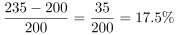 ，乙的增长 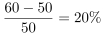 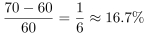 率为 ，丙的增长率为 ，丁的增长率为负数，排除丁，则增长率最大的为乙。 因此，选择 B 选项。98、正确答案：A 解析第一步，本题考查平均数增长率计算。第二步，定位表格材料。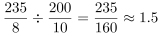 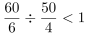 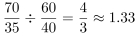 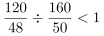 第三步，根据 销售价格=销售额/销售量，增长率=现期量/基期量 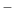 1，比较增长率大小可使用倍数替代， 即比较 现期量/基期量。对数据进行截位舍相同处理，四种鱼类第二季度的销售价格与第一季度的倍数关系 分别为，甲： ;乙： ;丙： ;丁： ， 则增速最大的为甲。因此，选择 A 选项。99、正确答案：C 解析第一步，本题考查综合分析问题，且需选出正确的一项。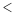 第二步，A 选项，现期平均数计算，定位表格材料“乙”所在行。乙第二季度的销售价格 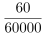 ) 第一季度的销售价格 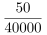 )，价格并非上涨，错误。 B 选项，简单读数比较，定位表格材料“丙”所在行。丙第二季度销售量 第一季销售量(40000)， 销售量并非上涨，错误。C 选项，简单读数比较，定位表格材料“乙”所在列。由 A 选项可知，乙第二季度销售价格下降。乙第二季度销售量(60000)>第一季度销售量(40000)，销售量上涨，二者共同作用，使乙销售额增加，正确。D 选项，简单读数比较，定位表格材料“丙”所在行。由 B 选项可知，丙销售量没有增加，错误。因此，选择 C 选项。100、正确答案：A 解析第一步，本题考查综合分析问题，且需选出正确的一项。第二步，A 选项，两期平均数比较，定位表格材料。根据表格数据计算可知，销售总额增加，增长率为正数， 销售总量减少，增长率为负数，正 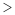 负数，可得其单位价格上涨，正确。 B 选项，简单读数比较，定位表格材料。根据材料并不能推出甲销量下滑的主要原因是什么，价格上涨只是可能的原因之一，错误。C 选项，平均数比较，定位表格材料。根据销售价格=销售额/销售量，对数据进行截位舍相同处理，乙第二季度的价格分别为 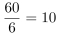 ) 第一季度 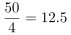 )，为降价;丁第二季度的价格分别为 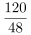 =2.5) 第一季度 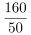 =3.2)，为降价，则乙并不是唯一降价的，错误。 D 选项，定位表格材料，原文中并没有提及鱼类产品的利润值，只给出了销售额，所以无法推出利润相关信息，错误。因此，选择 A 选项。101、正确答案：A 解析第一步，本题考查比重比较。第二步，定位表格材料中四个车间的“工人数”四列。第三步，根据 比 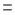 部分量/整体量，四个车间的工人数均为 100(高级工+中级工+初级工)，整体量一致， 只比较部分量(中级工人数)即可，四个车间分别为：甲 50 人、乙 40 人、丙 45 人、丁 25 人。故甲车间中级工的占比最大。 因此，选择 A 选项。102、正确答案：B 解析第一步，本题考查现期平均数比较。第二步，定位表格“高级工”一行。第三步，根据文字材料中“以人均产量评价劳动生产率”可知 劳动生产 产量/工人数，则可得各车间高级 工的劳动生产率分别为：甲车 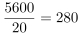 ;乙车 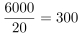 ;丙车 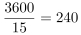 ;丁车 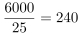 ; 乙的数值最大。 因此，选择 B 选项。103、正确答案：B 解析第一步，本题考查现期平均数比较。第二步，定位表格材料。第三步，根据 劳动生产 产量/工人数，四个车间的工人数均为 100(高级+中级+初级)，工人数一致， 只比较产量即可，加法计算考虑截位舍相同。甲车间产量为 56+125+60=241，乙车间为 60+104+88=252，丙车间为 36+99+72=207，丁车间为 60+50+95=205，故乙>甲>丙>丁。 因此，选择 B 选项。104、正确答案：D 解析第一步，本题考查现期比值计算。第二步，定位表格材料“高级工”与“初级工”所在行。第三步，根据文字材料中“以人均产量评价劳动生产率”可知劳动生产率=产量/工人数，可得各车间高级工的劳动生产率分别为：甲车 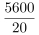 =280、乙车 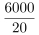 =300、丙车 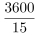 =240、丁车 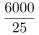 =240;各车间初 级工的劳动生产率分别为：甲车 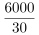 =200、乙车 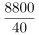 =220、丙车 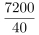 =180、丁车 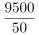 =190;将 各车间的高级工劳动生产率减去初级工劳动生产率得到各车间的差值分别为：甲车间 280-200=80、乙车间 300-220=80、丙车间 240-180=60、丁车间 240-190=50;丁车间差值最小。因此，选择 D 选项。105、正确答案：C 解析第一步，本题考查综合分析问题，且需选出正确的一项。第二步，A 选项，比重比较，定位表格材料，加法计算考虑截位舍相同，则对各车间产量均舍后两位计算。甲车间总量为 56+125+60=241，乙车间为 60+104+88=252，丙车间为 36+99+72=207，丁车间为 60+50+95=205，整体量均为企业总产量，则部分量最大时比重最大，即乙车间比重最大，错误。B 选项，现期平均数比较，定位表格材料，根据劳动生产率=人均产量=产量/工人数可得，高级工劳动生产率为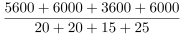 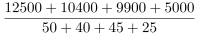 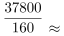 = 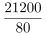 =265，中级工劳动生产率为 = 236，高级工>中级工，错误。 C 选项，现期平均数比较，定位表格材料，由 A 选项可知，甲、乙、丙、丁总产量分别为 24100、25200、20700、20500，且四个车间人数均为 100 人(高级工+中级工+初级工)，丁车间总产量最低即劳动生产率最低，最应当加强，正确。D 选项，由 C 选项可知，丁车间的劳动生产率低于丙车间，若丙车间低于企业平均值，则丁车间必然低于企业平均值，错误。因此，选择 C 选项。106、正确答案：A 解析第一步，本题考查两期比重比较第二步，定位文字材料“CIER 指数用来反映就业市场景气程度，其计算方法是：CIER 指数=市场招聘需求人数/市场求职申请人数”，以及“第四季度招聘需求人数环比增加 25.42%，求职申请人数环比增加 3.9%”。第三步，根据上述材料可知：CIER 指数计算方式与比重计算方式相同，则可以根据判别比重升降的方式来判别CIER 指数大小的升降，市场招聘需求人数的增长(比)率>市场求职申请人数的增长(比)率时，CIER 指数上升。因此，选择 A 选项。增长比率即为增长率107、正确答案：C 解析第一步，本题考查简单比较中的读数比较问题。第二步，定位文字材料“2018 年第一季度 CIER 指数为 1.91，第二季度为 1.88，第三季度为 1.97，第四季度为2.38。”第三步，变化趋势为下降、上升、上升，C 选项图像符合。因此，选择 C 选项。108、正确答案：D 解析第一步，本题考查简单比较中的和差比较问题。第二步，定位表 1 材料。第三步，根据基期量=现期量-增长量，可得第三季度 CIER 指数分别为：教育/培训/院校 8.33-3.58=4.75，医药/生物工程 4.69-1.16=3.53，互联网/电子商务 5.61-1.41=4.2，中介服务 6.91-(-1.06)=7.97， 可得，第三季度 CIER 指数最高的是中介服务。因此，选择 D 选项。109、正确答案：C 解析第一步，本题考查简单比较中的和差比较问题。第二步，定位表 2 材料。第三步，根据基期量=现期量-增长量，就业景气较好的十个职业，第三季度 CIER 指数均明显高于 1.5，故有 10 个;就业景气较差的十个职业，第三季度 CIER 指数中，IT 管理/项目协调 1.55-(-0.1)=1.65，汽车制造 1.80-(-0.49)=2.29，故有 2 个。可得，第三季度 CIER 指数不低于 1.5 的职业共有 12 个。因此，选择 C 选项。110、正确答案：D 解析第一步，本题考查综合分析问题，且需选出错误的一项。第二步，A 选项，增长率计算比较，定位表 2。读表可知，技工/操作工位于就业景气较好职业的榜首，且其增长量为 0.82，其现期量为 25.67，根据基期量=现期量-增长量 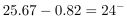 ，则可知其景气程度季 度波动较小，正确。 B 选项，读数比较，定位表 1。航空/航天研究与制造位于第四季度就业景气较差行业榜首，且 CIER=市场招聘需求人数/市场求职申请人数 1，则市场招聘需求人 申请人数，故并不稀缺，正确。 C 选项，和差比较，定位表 2。根据基期量=现期量-增长量，就业景气较好的十个职业明显第三季度的指数高于就业景气较差的，故直接比较就业景气较差的十个职业即可，可得高级管理 1.07+0.32=1.39，公关/媒介1.36-0.17=1.19，项目管理/项目协调 1.41-0.02=1.39，销售行政/商务 1.42-0.15=1.27，物业管理 1.45-0.21=1.24，生产管理/运营 1.45-0.1=1.35，信托/担保/拍卖/典当 1.46-0.28=1.18，IT 管理/项目协调 1.55+0.1=1.65，汽车制造 1.80+0.49=2.29，环境科学/环保 1.81-0.41=1.4，则第三季度最差的为信托/担保/拍卖/典当，正确。D 选项，CIER=市场招聘需求人数/市场求职申请人数，根据表格材料仅知道教育/培训类人才的 CIER 指数比上一季度有所增加(比值增加)，但并不能说明其需求量的情况，错误。因此，选择 D 选项。111、正确答案：D 解析第一步，本题考查简单比较中的读数比较。第二步，定位折线图，2014 年和 2017 年中国人工智能专利授权量分别为 3753 件和 17477 件。第三步，17477 约为 3753 的 5 倍，变化趋势较快，而其他年份变化趋势相对平缓，所以 2014 年至 2017 年我国人工智能领域专利处于快速发展期。因此，选择 D 选项。也可直接观察折线图的趋势，2014—2017 年折线增长迅速，其他年份较为平缓，亦可选出最终答案。112 正确答案：C 解析第一步，本题考查增长率比较中的增长率计算比较问题。 第二步，定位折线图。第三步，根据 增长率=(现期量/基期量)-1，增长率的比较可用倍数替代，即直接比较 现期量/基期量，代入数据可得：2007 年 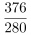 ，2012 年 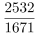 ，2015 年 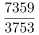 ，2017 年 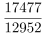 ，其中 2015 年结果非常接近于 2，其余均 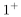 ，则 2015 年增速最快。 因此，选择 C 选项。113、正确答案：B 解析第一步，本题考查现期比重计算中的求比重。 第二步，定位柱状图。第三步，解法一：根据比重=部分量/整体量，整体量计算需多个数字相加，分子、分母考虑截位舍相同，2017 年中国人工智能专利授权量前 20 名的共计 6+6+6+7+7+7+7+8+8+13+15+16+17+17+17+19+19+24+36+51=306，则浙江大学占比 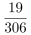 ≈6%。因此，选择 B 选项。解法二：代入排除法解题，根据整体量=部分量/比重，若浙江大学占比为 1%，则整体量 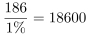 ，20 个数据相加明显小于 18600，占比大于 1%，排除 A 选项;若占比为 15%，则整体量 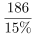 =1240，20 个数据相加明显大于 1240，则占比小于 15%，排除 C、D 选项。 因此，选择 B 选项。114、正确答案：A 解析第一步，本题考查现期比值计算。第二步，定位图二。第三步，企业授权量为 60+64+65+65+77+79+129+154+165+243+360，数据较多，考虑截位舍相同处理，可得60+60+70+70+80+80+130+150+170+240+360=1470，同理，科研院校的授权量为61+72+73+155+170+170+186+190+508≈60+70+70+160+170+170+190+190+510=1590，现期比值 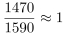 。 因此，选择 A 选项。115、正确答案：C 解析第一步，本题考查综合分析问题，且需选出正确的一项。第二步，A 选项，简单读数比较，定位折线图，读图可知，2015 年约是 2014 年的 2 倍，专利授权量增长明显， 而 2014 年与 2013 年数据接近，增长不明显，则 2015 年为第一个井喷年，错误。B 选项，年均增长率计算，定位折线图，根据末期量=初期量×(1+年均增长率)^n，将数据代入公式，若年均增长率为 120%， 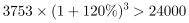 ，而 2017 年专利授权量为 17477，错误。 C 选项，简单计算，定位柱状图和折线图，2000 年—2004 年授权量之和为 43+53+78+137+209=522，2017年中国科学院专利授权量为 508 件，两数据之间很接近，正确。D 选项，现期比重计算，定位折线图和柱状图，2017 年人工专利授权总量为 17477 件，排名前 20 名的人工智能授权量总计约为 60+60+60+70+70+70+70+80+80+130+150+160+170+170+170+190+190+240+360+510=3060(件)。根据比重=部分量/整体量，则排名前 20 名的人工智能授权量占比 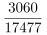 <40%，错误。 #FormatImgID_0# #FormatImgID_5# #FormatImgID_6# #FormatImgID_7# #FormatImgID_8# #FormatImgID_9# #FormatImgID_10# #FormatImgID_11# #FormatImgID_12# #FormatImgID_13# #FormatImgID_14# #FormatImgID_16# #FormatImgID_17# #FormatImgID_19# #FormatImgID_20# #FormatImgID_22# 